建设项目环境影响报告表	（报批本）项 目 名 称:          汽车轻量化底盘项目         建 设 单 位:   天人汽车底盘（芜湖）股份有限公司        编制日期：2020年3月《建设项目环境影响报告表》编制说明《建设项目环境影响报告表》由具有从事环境影响评价工作资质的单位编制。1．项目名称——指项目立项批复时的名称，应不超过30个字（两个英文字段作一个汉字）。2．建设地点——指项目所在地详细地址，公路、铁路应填写起止地点。3．行业类别——按国标填写。4．总投资——指项目投资总额。5．主要环境保护目标——指项目区周围一定范围内集中居民住宅区、学校、医院、保护文物、风景名胜区、水源地和生态敏感点等，应尽可能给出保护目标、性质、规模和距厂界距离等。6．结论与建议——给出本项目清洁生产、达标排放和总量控制的分析结论，确定污染防治措施的有效性，说明本项目对环境造成的影响，给出建设项目环境可行性的明确结论。同时提出减少环境影响的其它建议。7．预审意见——由行业主管部门填写答复意见，无主管部门项目，可不填。8．审批意见——由负责审批该项目的环境保护行政主管部门批复。1建设项目基本情况2建设项目所在地自然环境3环境质量状况4评价适用标准5建设项目工程分析6项目主要污染物产生及预计排放情况7环境影响分析8建设项目拟采取的防治措施及预期治理效果9结论与建议项目名称汽车轻量化底盘项目汽车轻量化底盘项目汽车轻量化底盘项目汽车轻量化底盘项目汽车轻量化底盘项目汽车轻量化底盘项目建设单位天人汽车底盘（芜湖）股份有限公司天人汽车底盘（芜湖）股份有限公司天人汽车底盘（芜湖）股份有限公司天人汽车底盘（芜湖）股份有限公司天人汽车底盘（芜湖）股份有限公司天人汽车底盘（芜湖）股份有限公司法人代表龚量亮龚量亮联系人牧成牧成牧成通讯地址芜湖鸠江经济开发区飞翔路81号芜湖鸠江经济开发区飞翔路81号芜湖鸠江经济开发区飞翔路81号芜湖鸠江经济开发区飞翔路81号芜湖鸠江经济开发区飞翔路81号芜湖鸠江经济开发区飞翔路81号联系电话0553-7510888传真—邮政编码241000241000建设地点芜湖鸠江经济开发区飞翔路81号芜湖鸠江经济开发区飞翔路81号芜湖鸠江经济开发区飞翔路81号芜湖鸠江经济开发区飞翔路81号芜湖鸠江经济开发区飞翔路81号芜湖鸠江经济开发区飞翔路81号立项审批部门芜湖市鸠江区发展和改革委员会芜湖市鸠江区发展和改革委员会项目编码2018-340207-36-03-0048902018-340207-36-03-0048902018-340207-36-03-004890建设性质改建改建行业类别及代码C3670汽车零部件及配件制造C3670汽车零部件及配件制造C3670汽车零部件及配件制造占地面积利用现有厂房利用现有厂房绿化面积///总投资6000万元其中:环保投资10万元环保投资占总投资比例环保投资占总投资比例0.17%评价经费/预期投产日期2020年8月2020年8月2020年8月2020年8月工程内容及规模：1、项目背景及项目概况天人汽车底盘（芜湖）股份有限公司（原芜湖天人冲焊件有限公司）位于芜湖鸠江经济开发区飞翔路81号，专业生产汽车底盘冲压件及管件、总成件等产品。2007年，天人汽车底盘（芜湖）股份有限公司投资8000万元，占地面积约14715.23m2，建设年加工60万台套冲压件（一期）项目，项目已于2007年取得芜湖市环境保护局批复（见附件5），并于2009年10月21日通过芜湖市环境保护局环境保护竣工验收（环验[2009]59号，见附件6）。2016年，天人汽车底盘（芜湖）股份有限公司投资400万元，建设合肥长安B311项目，项目已于2016年6月16日取得芜湖市环境保护局批复（见附件7），该项目尚未投产。为进一步扩大产品产能，天人汽车底盘（芜湖）股份有限公司拟投资6000万元，调整现有部分成品仓库的位置，利用现有部分设备，并新增抛丸机、激光割等数台设备，在2号厂房内建设汽车轻量化底盘项目。项目建成后，将形成年新增80万套汽车轻量化底盘的生产规模。现有生产线的规模、产品、生产工艺、环保措施等均未发生变动。项目已于2018年3月14日经芜湖市鸠江区发展和改革委员会批准备案，项目编码为2018-340207-36-03-004890（见附件1）。本项目属于C3670汽车零部件及配件制造，《固定污染源排污许可证分类管理名录》（2019年版）中相关内容如下：表1-1  固定污染源排污许可证分类管理名录对照表对照上表中内容，天人汽车底盘（芜湖）股份有限公司不属于重点排污单位，不使用溶剂型涂料或胶粘剂，故应当进行“简化管理”。排污单位应当在启动生产设施或者在实际排污前申请排污许可证。根据《中华人民共和国环境保护法》、《中华人民共和国环境影响评价法》和《建设项目环境保护管理条例》中有关规定，项目应履行环境影响评价手续。结合《建设项目环境影响评价分类管理名录》（环保部第44号令）及《关于修改〈建设项目环境影响评价分类管理名录〉部分内容的决定》（生态环境部令第1号，2018年4月28日）中对有关建设项目的分类管理要求，本项目属于“二十五、汽车制造业；第71小类，汽车制造”类中“其他”项目，按照要求确定该项目环境影响评价形式为环境影响报告表。受建设单位委托，我公司承担了本项目的环境影响评价工作。在对现场进行了详细踏勘、资料收集等基础后，结合当地有关规划和环境质量现状情况，编制了本项目环境影响报告表。2、项目产品方案和工程内容本次改建项目新增产品产能，本项目产品方案具体见下表：表1-2  项目产品方案一览表本次改建项目主要工程内容及规模见下表：表1-3  改建项目建设内容组成一览表3、项目劳动定员与工作制度劳动定员：不新增职工，新增产品所需职工在厂区内自行调配。工作制度：制定年工作日为300天，实行两班制，每班工作时间为8小时。4、项目主要设备新增主要设备见下表所示。表1-4  本项目新增主要设备情况一览表5、项目主要原材料及能源使用状况主要原辅材料及能源使用情况见表1-5。表1-5  改建项目主要原辅材料及能源使用情况根据厂家提供的MSDS，46#抗磨液压油的组成成分是以精制润滑油馏分为基础油，加入多种高级添加剂调制而成。 6、项目公用工程（1）给水：本次改建项目不新增员工，不新增生活废水。项目使用生产用水主要包括冷却循环用水和淬火冷却用水，冷却循环用水依托已建设市政管网供水，淬火冷却用水采用外购纯水。本项目新鲜水用量为1210m3/a。（2）排水：厂区排水采用雨、污分流制。改建后不新增员工，不新增废水。（3）供电：项目供电由当地市政电网提供，改建项目新增用电量50万kw•h/a。7、项目平面布局及周边环境本项目位于芜湖鸠江经济开发区飞翔路81号，项目北侧为芜湖傲雪服饰有限公司、芜湖合力自动化有限公司，东侧为奕天运动馆，南侧为芜湖杰峰汽车动力系统有限公司，西侧为芜湖海程橡塑有限公司。具体项目周边环境关系图见附图2。厂区内共有2栋厂房，1号厂房内主要包括焊接区、模具放置区、生产物料周转区等，2号厂房内主要包括检验区域、成品库等。本项目位于2号厂房东侧部分区域，内有抛丸机、激光割等设备。仓库、办公区域全部依托现有。从项目平面布置可看出，其人流、车流、货运路线清晰，厂区平面布置有利于项目生产运行过程中各部门的生产协作，提高生产效率。总体来说，拟建项目的总平面布置较为合理。项目平面布置见附图3。8、项目选址合理性及规划符合性分析根据《安徽芜湖鸠江经济开发区总体发展规划环境影响报告书》及其审查意见，鸠江经济开发区以汽车及零部件产业、装备制造业、电子信息为主导产业，禁止新建造纸、酒精、印染、制革、冶炼、化工等项目，允许发展与主导产业相配套的低污染、低能耗的行业。本项目生产汽车轻量化底盘，属于汽车零部件及配件制造，不属于芜湖鸠江经济开发区禁止产业类别，符合芜湖鸠江经济开发区产业定位。根据《芜湖市城市总体规划（2012-2030年）》（2017调整版）、《芜湖市土地利用总体规划（2006-2020年）》（修改）和《芜湖市鸠江区土地利用总体规划（2006-2020年）》可知，本项目建设用地性质属于工业用地，芜湖市鸠江经济开发区总体规划见附图4。本项目符合芜湖鸠江经济开发区规划要求。表1-6 本项目与规划环评相符性分析同时，项目周围无自然保护区、风景名胜区和生态环境敏感区等环境保护目标，项目的建设不会对周围企业造成负面影响。项目的建设运行对于发展当地的循环经济，促进当地经济发展、增加劳动就业机会有良好的社会、经济效益。项目所采用的生产设备较为先进，自动化程度较高。项目产生的废水、废气、固废、噪声均能得到有效的处理处置，对周边的环境影响较小。因此，本项目的建设符合芜湖鸠江经济开发区产业定位和土地相关规划。环境空气：根据《2018芜湖市生态环境质量公报》，芜湖市共设置9座空气质量监测站点。距离本项目最近的空气质量监测站点为鸠江区的济民医院监测点，全年污染物平均浓度值为NO2 38ug/m3、O3111ug/m3、PM10 65ug/m3、PM2.5 49ug/m3。经判定，项目所在区域为环境空气质量不达标区域，超标因子为PM2.5。超标原因可能为：区域扬尘严重，工业企业废气中颗粒物排放量较大。地表水：地表水环境满足《地表水环境质量标准》（GB3838-2002）中Ⅲ类水质标准。声环境：项目区声环境质量满足《声环境质量标准》（GB3096-2008）中3类标准。因此，区域环境容量较大，对本项目无制约因素。9、与《安徽省打赢蓝天保卫战三年行动计划实施方案》相符性分析安徽省是全国打赢蓝天保卫战的重点地区。加快改善全省环境空气质量，打赢蓝天保卫战，是深入贯彻习近平生态文明思想的重要体现，对于满足人民日益增长的美好生活需要，建设现代化五大发展美好安徽具有重要意义。为坚决打赢蓝天保卫战，根据国务院《关于印发蓝天保卫战三年行动计划的通知》（国发〔2018〕22号）精神，结合安徽省实际，安徽省人民政府研究制定了《安徽省打赢蓝天保卫战三年行动计划实施方案》（皖政〔2018〕83号），本项目与《安徽省打赢蓝天保卫战三年行动计划实施方案》相符性分析见下表。表1-7 本项目与皖发[2018]83号文要求相符性分析项目位于芜湖鸠江经济开发区飞翔路81号，使用先进工艺与设备，严格执行质量、环保、能耗、安全等法规标准，符合《安徽省打赢蓝天保卫战三年行动计划实施方案》的相关要求。10、与《芜湖市人民政府关于全面打造水清岸绿产业优美丽长江（芜湖）经济带的实施意见》相符性分析为深入实施长江（芜湖）经济带发展战略，全面打造水清岸绿产业优美丽长江（芜湖）经济带，芜湖市人民政府于2018年8月23日发布了《中共芜湖市委芜湖市人民政府关于全面打造水清岸绿产业优美丽长江（芜湖）经济带的实施意见》（芜市发[2018]18号文），对照文件中相关要求，本项目与“1公里、5公里、15公里” “三道防线”的相符性分析见下表。表1-8 本项目与芜市发[2018]18号文中“三道防线”要求相符性分析综上所述，本项目建设符合《中共芜湖市委芜湖市人民政府关于全面打造水清岸绿产业优美丽长江（芜湖）经济带的实施意见》中相关要求。11、产业政策符合性对照《产业结构调整指导目录（2019年本）》，本项目不属于淘汰、限制类项目，为允许类项目；同时，对照《安徽省工业产业结构调整指导目录（2007年本）》，项目不属于其中的鼓励类、限制类和淘汰类范畴，视为允许类。因此，本项目的建设符合国家的产业政策及安徽省工业产业结构调整指导目录要求。且根据《部分工业行业淘汰落后生产工艺装备和产品指导目录（2010年本）》，本项目无淘汰落后生产工艺、设备和产品。本项目已于2018年3月14日获得芜湖市鸠江区发展和改革委员会的备案（项目编码：2018-340207-36-03-004890）。综上所述，本项目的建设符合国家及地方产业政策的相关要求。12、“三线一单”相符性分析“三线一单”是以改善环境质量为核心，将生态保护红线、环境质量底线、资源利用上线落实到不同的环境管控单元，并建立环境准入负面清单的环境分区管控体系。（1）生态红线根据安徽省人民政府2018年6月发布的《安徽省生态保护红线》，按照生态保护红线的主导生态功能将红线划分为水源涵养、水土保持、生物多样性维护等3大类共16个片区。其中，芜湖市生态保护红线的生态功能类别为水土保持，主要包括大别山南麓山前丘陵平原水土保持生态保护红线片区、皖江东部水土保持生态保护红线、东贵青等低山丘陵水土保持生态保护红线，地理位置主要分布在无为县西南端、宣芜平原地区，包括无为县大部、繁昌县北部与东部、南陵县东部、芜湖市市辖区全部、芜湖县全部、繁昌县西南部、南陵县中西部。本项目位于芜湖鸠江经济开发区飞翔路81号，评价范围内不涉及自然保护区、饮用水源保护区等生态保护目标。因此，本项目的建设符合生态保护红线管控要求。（2）环境质量底线环境空气：根据《2018芜湖市生态环境质量公报》，距离本项目最近的空气质量监测站点为鸠江区的济民医院监测点，全年污染物平均浓度值为NO2 38ug/m3、O3111ug/m3、 PM10 65ug/m3、 PM2.5 49ug/m3。经判定，项目所在区域为环境空气质量不达标区域，超标因子为PM2.5。超标原因可能为：区域扬尘严重，工业企业废气中颗粒物排放量较大。地表水：地表水环境满足《地表水环境质量标准》（GB3838-2002）中Ⅲ类水质标准。声环境：项目区声环境质量满足《声环境质量标准》（GB3096-2008）中3类标准，环境容量较大，项目区域对本项目无制约因素。本项目所在区域为环境空气质量不达标区域，根据《芜湖市大气污染防治行动计划实施方案》、《芜湖市进一步加强高污染燃料禁燃区管理工作实施方案》等工作文件，芜湖市通过加快重点行业工业企业治理，对电力、钢铁、水泥、平板玻璃等重点行业实施烟气排放超标改造，开展VOCs（挥发性有机化合物）综合治理，落实扬尘整治措施，强化移动源污染监管，加强燃煤锅炉小锅炉淘汰、餐饮油烟治理等措施改善环境空气质量。综上所述，本项目符合环境质量底线的要求。（3）资源利用上线本项目用水来自市政供水管网、供电由当地市政电网提供。不会达到资源利用上线；本项目用地为工业用地，符合当地土地规划要求，不会达到资源利用上线。项目原辅料、水、电供应充足，尽可能做到合理利用资源和节约能耗。拟建项目不属于高污染、高能耗、高水耗的建设项目，符合资源利用上线的要求。 （4）环境准入负面清单2014年11月21日，芜湖市人民政府第21次常务会议审议通过《芜湖市企业投资负面清单管理办法》和《芜湖市企业投资负面清单（2014年本）》。《办法》规定：对列人负面清单管理的企业投资项目、原则上禁止投资建设，对未列人负面清单管理的企业投资项目，按照“非禁即入”的原则，符合国家有关法律法规和产业政策规定的企业投资项目均为允许投资类。《芜湖市企业投资负面清单（2014年本）》列出了农林业、煤炭、电力、钢铁、有色金属、黄金、石化化工、建材、医药、机械、汽车、轻工、纺织、信息产业、民爆产品、其他等16大类155种禁止投资类项目，本项目产品为发热保温冒口，属于金属制品，不属于《芜湖市企业投资负面清单（2014年本）》中项目。本项目不属于《芜湖市企业投资项目负面清单（2014年本）》中项目，项目的建设符合芜湖鸠江经济开发区规划及产业定位；符合《产业结构调整指导目录（2019年本）》、《安徽省工业产业结构调整指导目录（2007年本）》的要求；项目生产过程中不含有《部分工业行业淘汰落后生产工艺装备和产品指导目录（2010年本）》中列出的淘汰设备。综上所述，本项目建设满足生态保护红线、环境质量底线、资源利用上线，且不在环境准入负面清单中，符合“三线一单”环保要求。与本项目有关的原有污染情况及主要环境问题一、现有项目环评及环保竣工验收慨况天人汽车底盘（芜湖）股份有限公司原企业名称为芜湖天人冲焊件有限公司，于2016年变更企业名称。企业名称变更材料见附件4。现有项目环评手续执行情况见下表。表1-9  现有项目环评手续执行情况二、现有项目主要生产工艺现有项目产品为汽车底盘系统冲压件，生产工艺流程图见图1-1。图1-1  汽车底盘系统冲压件工艺流程及产污环节图工艺流程说明产品从原材料入场，经过落料、冲压成型、拉延、修边、整形等工序的加工，加工过程产生少量的废边角料和噪声，基本没有废气和废水产生。三、现有项目污染物排放情况分析1、废气环境影响分析现有项目不产生废气。2、废水环境影响分析现有项目产生的废水主要为生活废水，主要污染物因子为COD、NH3-N、SS，经化粪池处理后接入市政污水管网，排入朱家桥污水处理厂进行深度处理，最终排入长江。项目排放废水的污染物浓度均能满足《污水综合排放标准》(GB8978-1996)中三级标准要求。3、噪声环境影响分析现有项目产生的噪声主要为生产设备噪声，采取了消声、隔声、减振等措施，四周厂界外噪声均满足《工业企业厂界环境噪声排放标准》(GB12348－2008)中3类标准限值的要求。4、固体废弃物环境影响分析现有项目产生的生活垃圾由环卫部门定期清运，废边角料由回收单位回收处理。根据现有项目产排污情况，现有项目“三废”产生及排放情况见下表。 表1-10  现有项目三废排放情况   单位：t/a 四、现有项目存在的主要环境问题 根据实地踏勘可知，本项目位于芜湖鸠江经济开发区飞翔路81号，项目北侧为芜湖傲雪服饰有限公司、芜湖合力自动化有限公司，东侧为奕天运动馆，南侧为芜湖杰峰汽车动力系统有限公司，西侧为芜湖海程橡塑有限公司，周围均为工业企业，环境状况良好。企业现有项目正常生产，各项环保防治措施运行正常，各污染物达标排放，不存在环境问题。工程内容及规模：1、项目背景及项目概况天人汽车底盘（芜湖）股份有限公司（原芜湖天人冲焊件有限公司）位于芜湖鸠江经济开发区飞翔路81号，专业生产汽车底盘冲压件及管件、总成件等产品。2007年，天人汽车底盘（芜湖）股份有限公司投资8000万元，占地面积约14715.23m2，建设年加工60万台套冲压件（一期）项目，项目已于2007年取得芜湖市环境保护局批复（见附件5），并于2009年10月21日通过芜湖市环境保护局环境保护竣工验收（环验[2009]59号，见附件6）。2016年，天人汽车底盘（芜湖）股份有限公司投资400万元，建设合肥长安B311项目，项目已于2016年6月16日取得芜湖市环境保护局批复（见附件7），该项目尚未投产。为进一步扩大产品产能，天人汽车底盘（芜湖）股份有限公司拟投资6000万元，调整现有部分成品仓库的位置，利用现有部分设备，并新增抛丸机、激光割等数台设备，在2号厂房内建设汽车轻量化底盘项目。项目建成后，将形成年新增80万套汽车轻量化底盘的生产规模。现有生产线的规模、产品、生产工艺、环保措施等均未发生变动。项目已于2018年3月14日经芜湖市鸠江区发展和改革委员会批准备案，项目编码为2018-340207-36-03-004890（见附件1）。本项目属于C3670汽车零部件及配件制造，《固定污染源排污许可证分类管理名录》（2019年版）中相关内容如下：表1-1  固定污染源排污许可证分类管理名录对照表对照上表中内容，天人汽车底盘（芜湖）股份有限公司不属于重点排污单位，不使用溶剂型涂料或胶粘剂，故应当进行“简化管理”。排污单位应当在启动生产设施或者在实际排污前申请排污许可证。根据《中华人民共和国环境保护法》、《中华人民共和国环境影响评价法》和《建设项目环境保护管理条例》中有关规定，项目应履行环境影响评价手续。结合《建设项目环境影响评价分类管理名录》（环保部第44号令）及《关于修改〈建设项目环境影响评价分类管理名录〉部分内容的决定》（生态环境部令第1号，2018年4月28日）中对有关建设项目的分类管理要求，本项目属于“二十五、汽车制造业；第71小类，汽车制造”类中“其他”项目，按照要求确定该项目环境影响评价形式为环境影响报告表。受建设单位委托，我公司承担了本项目的环境影响评价工作。在对现场进行了详细踏勘、资料收集等基础后，结合当地有关规划和环境质量现状情况，编制了本项目环境影响报告表。2、项目产品方案和工程内容本次改建项目新增产品产能，本项目产品方案具体见下表：表1-2  项目产品方案一览表本次改建项目主要工程内容及规模见下表：表1-3  改建项目建设内容组成一览表3、项目劳动定员与工作制度劳动定员：不新增职工，新增产品所需职工在厂区内自行调配。工作制度：制定年工作日为300天，实行两班制，每班工作时间为8小时。4、项目主要设备新增主要设备见下表所示。表1-4  本项目新增主要设备情况一览表5、项目主要原材料及能源使用状况主要原辅材料及能源使用情况见表1-5。表1-5  改建项目主要原辅材料及能源使用情况根据厂家提供的MSDS，46#抗磨液压油的组成成分是以精制润滑油馏分为基础油，加入多种高级添加剂调制而成。 6、项目公用工程（1）给水：本次改建项目不新增员工，不新增生活废水。项目使用生产用水主要包括冷却循环用水和淬火冷却用水，冷却循环用水依托已建设市政管网供水，淬火冷却用水采用外购纯水。本项目新鲜水用量为1210m3/a。（2）排水：厂区排水采用雨、污分流制。改建后不新增员工，不新增废水。（3）供电：项目供电由当地市政电网提供，改建项目新增用电量50万kw•h/a。7、项目平面布局及周边环境本项目位于芜湖鸠江经济开发区飞翔路81号，项目北侧为芜湖傲雪服饰有限公司、芜湖合力自动化有限公司，东侧为奕天运动馆，南侧为芜湖杰峰汽车动力系统有限公司，西侧为芜湖海程橡塑有限公司。具体项目周边环境关系图见附图2。厂区内共有2栋厂房，1号厂房内主要包括焊接区、模具放置区、生产物料周转区等，2号厂房内主要包括检验区域、成品库等。本项目位于2号厂房东侧部分区域，内有抛丸机、激光割等设备。仓库、办公区域全部依托现有。从项目平面布置可看出，其人流、车流、货运路线清晰，厂区平面布置有利于项目生产运行过程中各部门的生产协作，提高生产效率。总体来说，拟建项目的总平面布置较为合理。项目平面布置见附图3。8、项目选址合理性及规划符合性分析根据《安徽芜湖鸠江经济开发区总体发展规划环境影响报告书》及其审查意见，鸠江经济开发区以汽车及零部件产业、装备制造业、电子信息为主导产业，禁止新建造纸、酒精、印染、制革、冶炼、化工等项目，允许发展与主导产业相配套的低污染、低能耗的行业。本项目生产汽车轻量化底盘，属于汽车零部件及配件制造，不属于芜湖鸠江经济开发区禁止产业类别，符合芜湖鸠江经济开发区产业定位。根据《芜湖市城市总体规划（2012-2030年）》（2017调整版）、《芜湖市土地利用总体规划（2006-2020年）》（修改）和《芜湖市鸠江区土地利用总体规划（2006-2020年）》可知，本项目建设用地性质属于工业用地，芜湖市鸠江经济开发区总体规划见附图4。本项目符合芜湖鸠江经济开发区规划要求。表1-6 本项目与规划环评相符性分析同时，项目周围无自然保护区、风景名胜区和生态环境敏感区等环境保护目标，项目的建设不会对周围企业造成负面影响。项目的建设运行对于发展当地的循环经济，促进当地经济发展、增加劳动就业机会有良好的社会、经济效益。项目所采用的生产设备较为先进，自动化程度较高。项目产生的废水、废气、固废、噪声均能得到有效的处理处置，对周边的环境影响较小。因此，本项目的建设符合芜湖鸠江经济开发区产业定位和土地相关规划。环境空气：根据《2018芜湖市生态环境质量公报》，芜湖市共设置9座空气质量监测站点。距离本项目最近的空气质量监测站点为鸠江区的济民医院监测点，全年污染物平均浓度值为NO2 38ug/m3、O3111ug/m3、PM10 65ug/m3、PM2.5 49ug/m3。经判定，项目所在区域为环境空气质量不达标区域，超标因子为PM2.5。超标原因可能为：区域扬尘严重，工业企业废气中颗粒物排放量较大。地表水：地表水环境满足《地表水环境质量标准》（GB3838-2002）中Ⅲ类水质标准。声环境：项目区声环境质量满足《声环境质量标准》（GB3096-2008）中3类标准。因此，区域环境容量较大，对本项目无制约因素。9、与《安徽省打赢蓝天保卫战三年行动计划实施方案》相符性分析安徽省是全国打赢蓝天保卫战的重点地区。加快改善全省环境空气质量，打赢蓝天保卫战，是深入贯彻习近平生态文明思想的重要体现，对于满足人民日益增长的美好生活需要，建设现代化五大发展美好安徽具有重要意义。为坚决打赢蓝天保卫战，根据国务院《关于印发蓝天保卫战三年行动计划的通知》（国发〔2018〕22号）精神，结合安徽省实际，安徽省人民政府研究制定了《安徽省打赢蓝天保卫战三年行动计划实施方案》（皖政〔2018〕83号），本项目与《安徽省打赢蓝天保卫战三年行动计划实施方案》相符性分析见下表。表1-7 本项目与皖发[2018]83号文要求相符性分析项目位于芜湖鸠江经济开发区飞翔路81号，使用先进工艺与设备，严格执行质量、环保、能耗、安全等法规标准，符合《安徽省打赢蓝天保卫战三年行动计划实施方案》的相关要求。10、与《芜湖市人民政府关于全面打造水清岸绿产业优美丽长江（芜湖）经济带的实施意见》相符性分析为深入实施长江（芜湖）经济带发展战略，全面打造水清岸绿产业优美丽长江（芜湖）经济带，芜湖市人民政府于2018年8月23日发布了《中共芜湖市委芜湖市人民政府关于全面打造水清岸绿产业优美丽长江（芜湖）经济带的实施意见》（芜市发[2018]18号文），对照文件中相关要求，本项目与“1公里、5公里、15公里” “三道防线”的相符性分析见下表。表1-8 本项目与芜市发[2018]18号文中“三道防线”要求相符性分析综上所述，本项目建设符合《中共芜湖市委芜湖市人民政府关于全面打造水清岸绿产业优美丽长江（芜湖）经济带的实施意见》中相关要求。11、产业政策符合性对照《产业结构调整指导目录（2019年本）》，本项目不属于淘汰、限制类项目，为允许类项目；同时，对照《安徽省工业产业结构调整指导目录（2007年本）》，项目不属于其中的鼓励类、限制类和淘汰类范畴，视为允许类。因此，本项目的建设符合国家的产业政策及安徽省工业产业结构调整指导目录要求。且根据《部分工业行业淘汰落后生产工艺装备和产品指导目录（2010年本）》，本项目无淘汰落后生产工艺、设备和产品。本项目已于2018年3月14日获得芜湖市鸠江区发展和改革委员会的备案（项目编码：2018-340207-36-03-004890）。综上所述，本项目的建设符合国家及地方产业政策的相关要求。12、“三线一单”相符性分析“三线一单”是以改善环境质量为核心，将生态保护红线、环境质量底线、资源利用上线落实到不同的环境管控单元，并建立环境准入负面清单的环境分区管控体系。（1）生态红线根据安徽省人民政府2018年6月发布的《安徽省生态保护红线》，按照生态保护红线的主导生态功能将红线划分为水源涵养、水土保持、生物多样性维护等3大类共16个片区。其中，芜湖市生态保护红线的生态功能类别为水土保持，主要包括大别山南麓山前丘陵平原水土保持生态保护红线片区、皖江东部水土保持生态保护红线、东贵青等低山丘陵水土保持生态保护红线，地理位置主要分布在无为县西南端、宣芜平原地区，包括无为县大部、繁昌县北部与东部、南陵县东部、芜湖市市辖区全部、芜湖县全部、繁昌县西南部、南陵县中西部。本项目位于芜湖鸠江经济开发区飞翔路81号，评价范围内不涉及自然保护区、饮用水源保护区等生态保护目标。因此，本项目的建设符合生态保护红线管控要求。（2）环境质量底线环境空气：根据《2018芜湖市生态环境质量公报》，距离本项目最近的空气质量监测站点为鸠江区的济民医院监测点，全年污染物平均浓度值为NO2 38ug/m3、O3111ug/m3、 PM10 65ug/m3、 PM2.5 49ug/m3。经判定，项目所在区域为环境空气质量不达标区域，超标因子为PM2.5。超标原因可能为：区域扬尘严重，工业企业废气中颗粒物排放量较大。地表水：地表水环境满足《地表水环境质量标准》（GB3838-2002）中Ⅲ类水质标准。声环境：项目区声环境质量满足《声环境质量标准》（GB3096-2008）中3类标准，环境容量较大，项目区域对本项目无制约因素。本项目所在区域为环境空气质量不达标区域，根据《芜湖市大气污染防治行动计划实施方案》、《芜湖市进一步加强高污染燃料禁燃区管理工作实施方案》等工作文件，芜湖市通过加快重点行业工业企业治理，对电力、钢铁、水泥、平板玻璃等重点行业实施烟气排放超标改造，开展VOCs（挥发性有机化合物）综合治理，落实扬尘整治措施，强化移动源污染监管，加强燃煤锅炉小锅炉淘汰、餐饮油烟治理等措施改善环境空气质量。综上所述，本项目符合环境质量底线的要求。（3）资源利用上线本项目用水来自市政供水管网、供电由当地市政电网提供。不会达到资源利用上线；本项目用地为工业用地，符合当地土地规划要求，不会达到资源利用上线。项目原辅料、水、电供应充足，尽可能做到合理利用资源和节约能耗。拟建项目不属于高污染、高能耗、高水耗的建设项目，符合资源利用上线的要求。 （4）环境准入负面清单2014年11月21日，芜湖市人民政府第21次常务会议审议通过《芜湖市企业投资负面清单管理办法》和《芜湖市企业投资负面清单（2014年本）》。《办法》规定：对列人负面清单管理的企业投资项目、原则上禁止投资建设，对未列人负面清单管理的企业投资项目，按照“非禁即入”的原则，符合国家有关法律法规和产业政策规定的企业投资项目均为允许投资类。《芜湖市企业投资负面清单（2014年本）》列出了农林业、煤炭、电力、钢铁、有色金属、黄金、石化化工、建材、医药、机械、汽车、轻工、纺织、信息产业、民爆产品、其他等16大类155种禁止投资类项目，本项目产品为发热保温冒口，属于金属制品，不属于《芜湖市企业投资负面清单（2014年本）》中项目。本项目不属于《芜湖市企业投资项目负面清单（2014年本）》中项目，项目的建设符合芜湖鸠江经济开发区规划及产业定位；符合《产业结构调整指导目录（2019年本）》、《安徽省工业产业结构调整指导目录（2007年本）》的要求；项目生产过程中不含有《部分工业行业淘汰落后生产工艺装备和产品指导目录（2010年本）》中列出的淘汰设备。综上所述，本项目建设满足生态保护红线、环境质量底线、资源利用上线，且不在环境准入负面清单中，符合“三线一单”环保要求。与本项目有关的原有污染情况及主要环境问题一、现有项目环评及环保竣工验收慨况天人汽车底盘（芜湖）股份有限公司原企业名称为芜湖天人冲焊件有限公司，于2016年变更企业名称。企业名称变更材料见附件4。现有项目环评手续执行情况见下表。表1-9  现有项目环评手续执行情况二、现有项目主要生产工艺现有项目产品为汽车底盘系统冲压件，生产工艺流程图见图1-1。图1-1  汽车底盘系统冲压件工艺流程及产污环节图工艺流程说明产品从原材料入场，经过落料、冲压成型、拉延、修边、整形等工序的加工，加工过程产生少量的废边角料和噪声，基本没有废气和废水产生。三、现有项目污染物排放情况分析1、废气环境影响分析现有项目不产生废气。2、废水环境影响分析现有项目产生的废水主要为生活废水，主要污染物因子为COD、NH3-N、SS，经化粪池处理后接入市政污水管网，排入朱家桥污水处理厂进行深度处理，最终排入长江。项目排放废水的污染物浓度均能满足《污水综合排放标准》(GB8978-1996)中三级标准要求。3、噪声环境影响分析现有项目产生的噪声主要为生产设备噪声，采取了消声、隔声、减振等措施，四周厂界外噪声均满足《工业企业厂界环境噪声排放标准》(GB12348－2008)中3类标准限值的要求。4、固体废弃物环境影响分析现有项目产生的生活垃圾由环卫部门定期清运，废边角料由回收单位回收处理。根据现有项目产排污情况，现有项目“三废”产生及排放情况见下表。 表1-10  现有项目三废排放情况   单位：t/a 四、现有项目存在的主要环境问题 根据实地踏勘可知，本项目位于芜湖鸠江经济开发区飞翔路81号，项目北侧为芜湖傲雪服饰有限公司、芜湖合力自动化有限公司，东侧为奕天运动馆，南侧为芜湖杰峰汽车动力系统有限公司，西侧为芜湖海程橡塑有限公司，周围均为工业企业，环境状况良好。企业现有项目正常生产，各项环保防治措施运行正常，各污染物达标排放，不存在环境问题。工程内容及规模：1、项目背景及项目概况天人汽车底盘（芜湖）股份有限公司（原芜湖天人冲焊件有限公司）位于芜湖鸠江经济开发区飞翔路81号，专业生产汽车底盘冲压件及管件、总成件等产品。2007年，天人汽车底盘（芜湖）股份有限公司投资8000万元，占地面积约14715.23m2，建设年加工60万台套冲压件（一期）项目，项目已于2007年取得芜湖市环境保护局批复（见附件5），并于2009年10月21日通过芜湖市环境保护局环境保护竣工验收（环验[2009]59号，见附件6）。2016年，天人汽车底盘（芜湖）股份有限公司投资400万元，建设合肥长安B311项目，项目已于2016年6月16日取得芜湖市环境保护局批复（见附件7），该项目尚未投产。为进一步扩大产品产能，天人汽车底盘（芜湖）股份有限公司拟投资6000万元，调整现有部分成品仓库的位置，利用现有部分设备，并新增抛丸机、激光割等数台设备，在2号厂房内建设汽车轻量化底盘项目。项目建成后，将形成年新增80万套汽车轻量化底盘的生产规模。现有生产线的规模、产品、生产工艺、环保措施等均未发生变动。项目已于2018年3月14日经芜湖市鸠江区发展和改革委员会批准备案，项目编码为2018-340207-36-03-004890（见附件1）。本项目属于C3670汽车零部件及配件制造，《固定污染源排污许可证分类管理名录》（2019年版）中相关内容如下：表1-1  固定污染源排污许可证分类管理名录对照表对照上表中内容，天人汽车底盘（芜湖）股份有限公司不属于重点排污单位，不使用溶剂型涂料或胶粘剂，故应当进行“简化管理”。排污单位应当在启动生产设施或者在实际排污前申请排污许可证。根据《中华人民共和国环境保护法》、《中华人民共和国环境影响评价法》和《建设项目环境保护管理条例》中有关规定，项目应履行环境影响评价手续。结合《建设项目环境影响评价分类管理名录》（环保部第44号令）及《关于修改〈建设项目环境影响评价分类管理名录〉部分内容的决定》（生态环境部令第1号，2018年4月28日）中对有关建设项目的分类管理要求，本项目属于“二十五、汽车制造业；第71小类，汽车制造”类中“其他”项目，按照要求确定该项目环境影响评价形式为环境影响报告表。受建设单位委托，我公司承担了本项目的环境影响评价工作。在对现场进行了详细踏勘、资料收集等基础后，结合当地有关规划和环境质量现状情况，编制了本项目环境影响报告表。2、项目产品方案和工程内容本次改建项目新增产品产能，本项目产品方案具体见下表：表1-2  项目产品方案一览表本次改建项目主要工程内容及规模见下表：表1-3  改建项目建设内容组成一览表3、项目劳动定员与工作制度劳动定员：不新增职工，新增产品所需职工在厂区内自行调配。工作制度：制定年工作日为300天，实行两班制，每班工作时间为8小时。4、项目主要设备新增主要设备见下表所示。表1-4  本项目新增主要设备情况一览表5、项目主要原材料及能源使用状况主要原辅材料及能源使用情况见表1-5。表1-5  改建项目主要原辅材料及能源使用情况根据厂家提供的MSDS，46#抗磨液压油的组成成分是以精制润滑油馏分为基础油，加入多种高级添加剂调制而成。 6、项目公用工程（1）给水：本次改建项目不新增员工，不新增生活废水。项目使用生产用水主要包括冷却循环用水和淬火冷却用水，冷却循环用水依托已建设市政管网供水，淬火冷却用水采用外购纯水。本项目新鲜水用量为1210m3/a。（2）排水：厂区排水采用雨、污分流制。改建后不新增员工，不新增废水。（3）供电：项目供电由当地市政电网提供，改建项目新增用电量50万kw•h/a。7、项目平面布局及周边环境本项目位于芜湖鸠江经济开发区飞翔路81号，项目北侧为芜湖傲雪服饰有限公司、芜湖合力自动化有限公司，东侧为奕天运动馆，南侧为芜湖杰峰汽车动力系统有限公司，西侧为芜湖海程橡塑有限公司。具体项目周边环境关系图见附图2。厂区内共有2栋厂房，1号厂房内主要包括焊接区、模具放置区、生产物料周转区等，2号厂房内主要包括检验区域、成品库等。本项目位于2号厂房东侧部分区域，内有抛丸机、激光割等设备。仓库、办公区域全部依托现有。从项目平面布置可看出，其人流、车流、货运路线清晰，厂区平面布置有利于项目生产运行过程中各部门的生产协作，提高生产效率。总体来说，拟建项目的总平面布置较为合理。项目平面布置见附图3。8、项目选址合理性及规划符合性分析根据《安徽芜湖鸠江经济开发区总体发展规划环境影响报告书》及其审查意见，鸠江经济开发区以汽车及零部件产业、装备制造业、电子信息为主导产业，禁止新建造纸、酒精、印染、制革、冶炼、化工等项目，允许发展与主导产业相配套的低污染、低能耗的行业。本项目生产汽车轻量化底盘，属于汽车零部件及配件制造，不属于芜湖鸠江经济开发区禁止产业类别，符合芜湖鸠江经济开发区产业定位。根据《芜湖市城市总体规划（2012-2030年）》（2017调整版）、《芜湖市土地利用总体规划（2006-2020年）》（修改）和《芜湖市鸠江区土地利用总体规划（2006-2020年）》可知，本项目建设用地性质属于工业用地，芜湖市鸠江经济开发区总体规划见附图4。本项目符合芜湖鸠江经济开发区规划要求。表1-6 本项目与规划环评相符性分析同时，项目周围无自然保护区、风景名胜区和生态环境敏感区等环境保护目标，项目的建设不会对周围企业造成负面影响。项目的建设运行对于发展当地的循环经济，促进当地经济发展、增加劳动就业机会有良好的社会、经济效益。项目所采用的生产设备较为先进，自动化程度较高。项目产生的废水、废气、固废、噪声均能得到有效的处理处置，对周边的环境影响较小。因此，本项目的建设符合芜湖鸠江经济开发区产业定位和土地相关规划。环境空气：根据《2018芜湖市生态环境质量公报》，芜湖市共设置9座空气质量监测站点。距离本项目最近的空气质量监测站点为鸠江区的济民医院监测点，全年污染物平均浓度值为NO2 38ug/m3、O3111ug/m3、PM10 65ug/m3、PM2.5 49ug/m3。经判定，项目所在区域为环境空气质量不达标区域，超标因子为PM2.5。超标原因可能为：区域扬尘严重，工业企业废气中颗粒物排放量较大。地表水：地表水环境满足《地表水环境质量标准》（GB3838-2002）中Ⅲ类水质标准。声环境：项目区声环境质量满足《声环境质量标准》（GB3096-2008）中3类标准。因此，区域环境容量较大，对本项目无制约因素。9、与《安徽省打赢蓝天保卫战三年行动计划实施方案》相符性分析安徽省是全国打赢蓝天保卫战的重点地区。加快改善全省环境空气质量，打赢蓝天保卫战，是深入贯彻习近平生态文明思想的重要体现，对于满足人民日益增长的美好生活需要，建设现代化五大发展美好安徽具有重要意义。为坚决打赢蓝天保卫战，根据国务院《关于印发蓝天保卫战三年行动计划的通知》（国发〔2018〕22号）精神，结合安徽省实际，安徽省人民政府研究制定了《安徽省打赢蓝天保卫战三年行动计划实施方案》（皖政〔2018〕83号），本项目与《安徽省打赢蓝天保卫战三年行动计划实施方案》相符性分析见下表。表1-7 本项目与皖发[2018]83号文要求相符性分析项目位于芜湖鸠江经济开发区飞翔路81号，使用先进工艺与设备，严格执行质量、环保、能耗、安全等法规标准，符合《安徽省打赢蓝天保卫战三年行动计划实施方案》的相关要求。10、与《芜湖市人民政府关于全面打造水清岸绿产业优美丽长江（芜湖）经济带的实施意见》相符性分析为深入实施长江（芜湖）经济带发展战略，全面打造水清岸绿产业优美丽长江（芜湖）经济带，芜湖市人民政府于2018年8月23日发布了《中共芜湖市委芜湖市人民政府关于全面打造水清岸绿产业优美丽长江（芜湖）经济带的实施意见》（芜市发[2018]18号文），对照文件中相关要求，本项目与“1公里、5公里、15公里” “三道防线”的相符性分析见下表。表1-8 本项目与芜市发[2018]18号文中“三道防线”要求相符性分析综上所述，本项目建设符合《中共芜湖市委芜湖市人民政府关于全面打造水清岸绿产业优美丽长江（芜湖）经济带的实施意见》中相关要求。11、产业政策符合性对照《产业结构调整指导目录（2019年本）》，本项目不属于淘汰、限制类项目，为允许类项目；同时，对照《安徽省工业产业结构调整指导目录（2007年本）》，项目不属于其中的鼓励类、限制类和淘汰类范畴，视为允许类。因此，本项目的建设符合国家的产业政策及安徽省工业产业结构调整指导目录要求。且根据《部分工业行业淘汰落后生产工艺装备和产品指导目录（2010年本）》，本项目无淘汰落后生产工艺、设备和产品。本项目已于2018年3月14日获得芜湖市鸠江区发展和改革委员会的备案（项目编码：2018-340207-36-03-004890）。综上所述，本项目的建设符合国家及地方产业政策的相关要求。12、“三线一单”相符性分析“三线一单”是以改善环境质量为核心，将生态保护红线、环境质量底线、资源利用上线落实到不同的环境管控单元，并建立环境准入负面清单的环境分区管控体系。（1）生态红线根据安徽省人民政府2018年6月发布的《安徽省生态保护红线》，按照生态保护红线的主导生态功能将红线划分为水源涵养、水土保持、生物多样性维护等3大类共16个片区。其中，芜湖市生态保护红线的生态功能类别为水土保持，主要包括大别山南麓山前丘陵平原水土保持生态保护红线片区、皖江东部水土保持生态保护红线、东贵青等低山丘陵水土保持生态保护红线，地理位置主要分布在无为县西南端、宣芜平原地区，包括无为县大部、繁昌县北部与东部、南陵县东部、芜湖市市辖区全部、芜湖县全部、繁昌县西南部、南陵县中西部。本项目位于芜湖鸠江经济开发区飞翔路81号，评价范围内不涉及自然保护区、饮用水源保护区等生态保护目标。因此，本项目的建设符合生态保护红线管控要求。（2）环境质量底线环境空气：根据《2018芜湖市生态环境质量公报》，距离本项目最近的空气质量监测站点为鸠江区的济民医院监测点，全年污染物平均浓度值为NO2 38ug/m3、O3111ug/m3、 PM10 65ug/m3、 PM2.5 49ug/m3。经判定，项目所在区域为环境空气质量不达标区域，超标因子为PM2.5。超标原因可能为：区域扬尘严重，工业企业废气中颗粒物排放量较大。地表水：地表水环境满足《地表水环境质量标准》（GB3838-2002）中Ⅲ类水质标准。声环境：项目区声环境质量满足《声环境质量标准》（GB3096-2008）中3类标准，环境容量较大，项目区域对本项目无制约因素。本项目所在区域为环境空气质量不达标区域，根据《芜湖市大气污染防治行动计划实施方案》、《芜湖市进一步加强高污染燃料禁燃区管理工作实施方案》等工作文件，芜湖市通过加快重点行业工业企业治理，对电力、钢铁、水泥、平板玻璃等重点行业实施烟气排放超标改造，开展VOCs（挥发性有机化合物）综合治理，落实扬尘整治措施，强化移动源污染监管，加强燃煤锅炉小锅炉淘汰、餐饮油烟治理等措施改善环境空气质量。综上所述，本项目符合环境质量底线的要求。（3）资源利用上线本项目用水来自市政供水管网、供电由当地市政电网提供。不会达到资源利用上线；本项目用地为工业用地，符合当地土地规划要求，不会达到资源利用上线。项目原辅料、水、电供应充足，尽可能做到合理利用资源和节约能耗。拟建项目不属于高污染、高能耗、高水耗的建设项目，符合资源利用上线的要求。 （4）环境准入负面清单2014年11月21日，芜湖市人民政府第21次常务会议审议通过《芜湖市企业投资负面清单管理办法》和《芜湖市企业投资负面清单（2014年本）》。《办法》规定：对列人负面清单管理的企业投资项目、原则上禁止投资建设，对未列人负面清单管理的企业投资项目，按照“非禁即入”的原则，符合国家有关法律法规和产业政策规定的企业投资项目均为允许投资类。《芜湖市企业投资负面清单（2014年本）》列出了农林业、煤炭、电力、钢铁、有色金属、黄金、石化化工、建材、医药、机械、汽车、轻工、纺织、信息产业、民爆产品、其他等16大类155种禁止投资类项目，本项目产品为发热保温冒口，属于金属制品，不属于《芜湖市企业投资负面清单（2014年本）》中项目。本项目不属于《芜湖市企业投资项目负面清单（2014年本）》中项目，项目的建设符合芜湖鸠江经济开发区规划及产业定位；符合《产业结构调整指导目录（2019年本）》、《安徽省工业产业结构调整指导目录（2007年本）》的要求；项目生产过程中不含有《部分工业行业淘汰落后生产工艺装备和产品指导目录（2010年本）》中列出的淘汰设备。综上所述，本项目建设满足生态保护红线、环境质量底线、资源利用上线，且不在环境准入负面清单中，符合“三线一单”环保要求。与本项目有关的原有污染情况及主要环境问题一、现有项目环评及环保竣工验收慨况天人汽车底盘（芜湖）股份有限公司原企业名称为芜湖天人冲焊件有限公司，于2016年变更企业名称。企业名称变更材料见附件4。现有项目环评手续执行情况见下表。表1-9  现有项目环评手续执行情况二、现有项目主要生产工艺现有项目产品为汽车底盘系统冲压件，生产工艺流程图见图1-1。图1-1  汽车底盘系统冲压件工艺流程及产污环节图工艺流程说明产品从原材料入场，经过落料、冲压成型、拉延、修边、整形等工序的加工，加工过程产生少量的废边角料和噪声，基本没有废气和废水产生。三、现有项目污染物排放情况分析1、废气环境影响分析现有项目不产生废气。2、废水环境影响分析现有项目产生的废水主要为生活废水，主要污染物因子为COD、NH3-N、SS，经化粪池处理后接入市政污水管网，排入朱家桥污水处理厂进行深度处理，最终排入长江。项目排放废水的污染物浓度均能满足《污水综合排放标准》(GB8978-1996)中三级标准要求。3、噪声环境影响分析现有项目产生的噪声主要为生产设备噪声，采取了消声、隔声、减振等措施，四周厂界外噪声均满足《工业企业厂界环境噪声排放标准》(GB12348－2008)中3类标准限值的要求。4、固体废弃物环境影响分析现有项目产生的生活垃圾由环卫部门定期清运，废边角料由回收单位回收处理。根据现有项目产排污情况，现有项目“三废”产生及排放情况见下表。 表1-10  现有项目三废排放情况   单位：t/a 四、现有项目存在的主要环境问题 根据实地踏勘可知，本项目位于芜湖鸠江经济开发区飞翔路81号，项目北侧为芜湖傲雪服饰有限公司、芜湖合力自动化有限公司，东侧为奕天运动馆，南侧为芜湖杰峰汽车动力系统有限公司，西侧为芜湖海程橡塑有限公司，周围均为工业企业，环境状况良好。企业现有项目正常生产，各项环保防治措施运行正常，各污染物达标排放，不存在环境问题。工程内容及规模：1、项目背景及项目概况天人汽车底盘（芜湖）股份有限公司（原芜湖天人冲焊件有限公司）位于芜湖鸠江经济开发区飞翔路81号，专业生产汽车底盘冲压件及管件、总成件等产品。2007年，天人汽车底盘（芜湖）股份有限公司投资8000万元，占地面积约14715.23m2，建设年加工60万台套冲压件（一期）项目，项目已于2007年取得芜湖市环境保护局批复（见附件5），并于2009年10月21日通过芜湖市环境保护局环境保护竣工验收（环验[2009]59号，见附件6）。2016年，天人汽车底盘（芜湖）股份有限公司投资400万元，建设合肥长安B311项目，项目已于2016年6月16日取得芜湖市环境保护局批复（见附件7），该项目尚未投产。为进一步扩大产品产能，天人汽车底盘（芜湖）股份有限公司拟投资6000万元，调整现有部分成品仓库的位置，利用现有部分设备，并新增抛丸机、激光割等数台设备，在2号厂房内建设汽车轻量化底盘项目。项目建成后，将形成年新增80万套汽车轻量化底盘的生产规模。现有生产线的规模、产品、生产工艺、环保措施等均未发生变动。项目已于2018年3月14日经芜湖市鸠江区发展和改革委员会批准备案，项目编码为2018-340207-36-03-004890（见附件1）。本项目属于C3670汽车零部件及配件制造，《固定污染源排污许可证分类管理名录》（2019年版）中相关内容如下：表1-1  固定污染源排污许可证分类管理名录对照表对照上表中内容，天人汽车底盘（芜湖）股份有限公司不属于重点排污单位，不使用溶剂型涂料或胶粘剂，故应当进行“简化管理”。排污单位应当在启动生产设施或者在实际排污前申请排污许可证。根据《中华人民共和国环境保护法》、《中华人民共和国环境影响评价法》和《建设项目环境保护管理条例》中有关规定，项目应履行环境影响评价手续。结合《建设项目环境影响评价分类管理名录》（环保部第44号令）及《关于修改〈建设项目环境影响评价分类管理名录〉部分内容的决定》（生态环境部令第1号，2018年4月28日）中对有关建设项目的分类管理要求，本项目属于“二十五、汽车制造业；第71小类，汽车制造”类中“其他”项目，按照要求确定该项目环境影响评价形式为环境影响报告表。受建设单位委托，我公司承担了本项目的环境影响评价工作。在对现场进行了详细踏勘、资料收集等基础后，结合当地有关规划和环境质量现状情况，编制了本项目环境影响报告表。2、项目产品方案和工程内容本次改建项目新增产品产能，本项目产品方案具体见下表：表1-2  项目产品方案一览表本次改建项目主要工程内容及规模见下表：表1-3  改建项目建设内容组成一览表3、项目劳动定员与工作制度劳动定员：不新增职工，新增产品所需职工在厂区内自行调配。工作制度：制定年工作日为300天，实行两班制，每班工作时间为8小时。4、项目主要设备新增主要设备见下表所示。表1-4  本项目新增主要设备情况一览表5、项目主要原材料及能源使用状况主要原辅材料及能源使用情况见表1-5。表1-5  改建项目主要原辅材料及能源使用情况根据厂家提供的MSDS，46#抗磨液压油的组成成分是以精制润滑油馏分为基础油，加入多种高级添加剂调制而成。 6、项目公用工程（1）给水：本次改建项目不新增员工，不新增生活废水。项目使用生产用水主要包括冷却循环用水和淬火冷却用水，冷却循环用水依托已建设市政管网供水，淬火冷却用水采用外购纯水。本项目新鲜水用量为1210m3/a。（2）排水：厂区排水采用雨、污分流制。改建后不新增员工，不新增废水。（3）供电：项目供电由当地市政电网提供，改建项目新增用电量50万kw•h/a。7、项目平面布局及周边环境本项目位于芜湖鸠江经济开发区飞翔路81号，项目北侧为芜湖傲雪服饰有限公司、芜湖合力自动化有限公司，东侧为奕天运动馆，南侧为芜湖杰峰汽车动力系统有限公司，西侧为芜湖海程橡塑有限公司。具体项目周边环境关系图见附图2。厂区内共有2栋厂房，1号厂房内主要包括焊接区、模具放置区、生产物料周转区等，2号厂房内主要包括检验区域、成品库等。本项目位于2号厂房东侧部分区域，内有抛丸机、激光割等设备。仓库、办公区域全部依托现有。从项目平面布置可看出，其人流、车流、货运路线清晰，厂区平面布置有利于项目生产运行过程中各部门的生产协作，提高生产效率。总体来说，拟建项目的总平面布置较为合理。项目平面布置见附图3。8、项目选址合理性及规划符合性分析根据《安徽芜湖鸠江经济开发区总体发展规划环境影响报告书》及其审查意见，鸠江经济开发区以汽车及零部件产业、装备制造业、电子信息为主导产业，禁止新建造纸、酒精、印染、制革、冶炼、化工等项目，允许发展与主导产业相配套的低污染、低能耗的行业。本项目生产汽车轻量化底盘，属于汽车零部件及配件制造，不属于芜湖鸠江经济开发区禁止产业类别，符合芜湖鸠江经济开发区产业定位。根据《芜湖市城市总体规划（2012-2030年）》（2017调整版）、《芜湖市土地利用总体规划（2006-2020年）》（修改）和《芜湖市鸠江区土地利用总体规划（2006-2020年）》可知，本项目建设用地性质属于工业用地，芜湖市鸠江经济开发区总体规划见附图4。本项目符合芜湖鸠江经济开发区规划要求。表1-6 本项目与规划环评相符性分析同时，项目周围无自然保护区、风景名胜区和生态环境敏感区等环境保护目标，项目的建设不会对周围企业造成负面影响。项目的建设运行对于发展当地的循环经济，促进当地经济发展、增加劳动就业机会有良好的社会、经济效益。项目所采用的生产设备较为先进，自动化程度较高。项目产生的废水、废气、固废、噪声均能得到有效的处理处置，对周边的环境影响较小。因此，本项目的建设符合芜湖鸠江经济开发区产业定位和土地相关规划。环境空气：根据《2018芜湖市生态环境质量公报》，芜湖市共设置9座空气质量监测站点。距离本项目最近的空气质量监测站点为鸠江区的济民医院监测点，全年污染物平均浓度值为NO2 38ug/m3、O3111ug/m3、PM10 65ug/m3、PM2.5 49ug/m3。经判定，项目所在区域为环境空气质量不达标区域，超标因子为PM2.5。超标原因可能为：区域扬尘严重，工业企业废气中颗粒物排放量较大。地表水：地表水环境满足《地表水环境质量标准》（GB3838-2002）中Ⅲ类水质标准。声环境：项目区声环境质量满足《声环境质量标准》（GB3096-2008）中3类标准。因此，区域环境容量较大，对本项目无制约因素。9、与《安徽省打赢蓝天保卫战三年行动计划实施方案》相符性分析安徽省是全国打赢蓝天保卫战的重点地区。加快改善全省环境空气质量，打赢蓝天保卫战，是深入贯彻习近平生态文明思想的重要体现，对于满足人民日益增长的美好生活需要，建设现代化五大发展美好安徽具有重要意义。为坚决打赢蓝天保卫战，根据国务院《关于印发蓝天保卫战三年行动计划的通知》（国发〔2018〕22号）精神，结合安徽省实际，安徽省人民政府研究制定了《安徽省打赢蓝天保卫战三年行动计划实施方案》（皖政〔2018〕83号），本项目与《安徽省打赢蓝天保卫战三年行动计划实施方案》相符性分析见下表。表1-7 本项目与皖发[2018]83号文要求相符性分析项目位于芜湖鸠江经济开发区飞翔路81号，使用先进工艺与设备，严格执行质量、环保、能耗、安全等法规标准，符合《安徽省打赢蓝天保卫战三年行动计划实施方案》的相关要求。10、与《芜湖市人民政府关于全面打造水清岸绿产业优美丽长江（芜湖）经济带的实施意见》相符性分析为深入实施长江（芜湖）经济带发展战略，全面打造水清岸绿产业优美丽长江（芜湖）经济带，芜湖市人民政府于2018年8月23日发布了《中共芜湖市委芜湖市人民政府关于全面打造水清岸绿产业优美丽长江（芜湖）经济带的实施意见》（芜市发[2018]18号文），对照文件中相关要求，本项目与“1公里、5公里、15公里” “三道防线”的相符性分析见下表。表1-8 本项目与芜市发[2018]18号文中“三道防线”要求相符性分析综上所述，本项目建设符合《中共芜湖市委芜湖市人民政府关于全面打造水清岸绿产业优美丽长江（芜湖）经济带的实施意见》中相关要求。11、产业政策符合性对照《产业结构调整指导目录（2019年本）》，本项目不属于淘汰、限制类项目，为允许类项目；同时，对照《安徽省工业产业结构调整指导目录（2007年本）》，项目不属于其中的鼓励类、限制类和淘汰类范畴，视为允许类。因此，本项目的建设符合国家的产业政策及安徽省工业产业结构调整指导目录要求。且根据《部分工业行业淘汰落后生产工艺装备和产品指导目录（2010年本）》，本项目无淘汰落后生产工艺、设备和产品。本项目已于2018年3月14日获得芜湖市鸠江区发展和改革委员会的备案（项目编码：2018-340207-36-03-004890）。综上所述，本项目的建设符合国家及地方产业政策的相关要求。12、“三线一单”相符性分析“三线一单”是以改善环境质量为核心，将生态保护红线、环境质量底线、资源利用上线落实到不同的环境管控单元，并建立环境准入负面清单的环境分区管控体系。（1）生态红线根据安徽省人民政府2018年6月发布的《安徽省生态保护红线》，按照生态保护红线的主导生态功能将红线划分为水源涵养、水土保持、生物多样性维护等3大类共16个片区。其中，芜湖市生态保护红线的生态功能类别为水土保持，主要包括大别山南麓山前丘陵平原水土保持生态保护红线片区、皖江东部水土保持生态保护红线、东贵青等低山丘陵水土保持生态保护红线，地理位置主要分布在无为县西南端、宣芜平原地区，包括无为县大部、繁昌县北部与东部、南陵县东部、芜湖市市辖区全部、芜湖县全部、繁昌县西南部、南陵县中西部。本项目位于芜湖鸠江经济开发区飞翔路81号，评价范围内不涉及自然保护区、饮用水源保护区等生态保护目标。因此，本项目的建设符合生态保护红线管控要求。（2）环境质量底线环境空气：根据《2018芜湖市生态环境质量公报》，距离本项目最近的空气质量监测站点为鸠江区的济民医院监测点，全年污染物平均浓度值为NO2 38ug/m3、O3111ug/m3、 PM10 65ug/m3、 PM2.5 49ug/m3。经判定，项目所在区域为环境空气质量不达标区域，超标因子为PM2.5。超标原因可能为：区域扬尘严重，工业企业废气中颗粒物排放量较大。地表水：地表水环境满足《地表水环境质量标准》（GB3838-2002）中Ⅲ类水质标准。声环境：项目区声环境质量满足《声环境质量标准》（GB3096-2008）中3类标准，环境容量较大，项目区域对本项目无制约因素。本项目所在区域为环境空气质量不达标区域，根据《芜湖市大气污染防治行动计划实施方案》、《芜湖市进一步加强高污染燃料禁燃区管理工作实施方案》等工作文件，芜湖市通过加快重点行业工业企业治理，对电力、钢铁、水泥、平板玻璃等重点行业实施烟气排放超标改造，开展VOCs（挥发性有机化合物）综合治理，落实扬尘整治措施，强化移动源污染监管，加强燃煤锅炉小锅炉淘汰、餐饮油烟治理等措施改善环境空气质量。综上所述，本项目符合环境质量底线的要求。（3）资源利用上线本项目用水来自市政供水管网、供电由当地市政电网提供。不会达到资源利用上线；本项目用地为工业用地，符合当地土地规划要求，不会达到资源利用上线。项目原辅料、水、电供应充足，尽可能做到合理利用资源和节约能耗。拟建项目不属于高污染、高能耗、高水耗的建设项目，符合资源利用上线的要求。 （4）环境准入负面清单2014年11月21日，芜湖市人民政府第21次常务会议审议通过《芜湖市企业投资负面清单管理办法》和《芜湖市企业投资负面清单（2014年本）》。《办法》规定：对列人负面清单管理的企业投资项目、原则上禁止投资建设，对未列人负面清单管理的企业投资项目，按照“非禁即入”的原则，符合国家有关法律法规和产业政策规定的企业投资项目均为允许投资类。《芜湖市企业投资负面清单（2014年本）》列出了农林业、煤炭、电力、钢铁、有色金属、黄金、石化化工、建材、医药、机械、汽车、轻工、纺织、信息产业、民爆产品、其他等16大类155种禁止投资类项目，本项目产品为发热保温冒口，属于金属制品，不属于《芜湖市企业投资负面清单（2014年本）》中项目。本项目不属于《芜湖市企业投资项目负面清单（2014年本）》中项目，项目的建设符合芜湖鸠江经济开发区规划及产业定位；符合《产业结构调整指导目录（2019年本）》、《安徽省工业产业结构调整指导目录（2007年本）》的要求；项目生产过程中不含有《部分工业行业淘汰落后生产工艺装备和产品指导目录（2010年本）》中列出的淘汰设备。综上所述，本项目建设满足生态保护红线、环境质量底线、资源利用上线，且不在环境准入负面清单中，符合“三线一单”环保要求。与本项目有关的原有污染情况及主要环境问题一、现有项目环评及环保竣工验收慨况天人汽车底盘（芜湖）股份有限公司原企业名称为芜湖天人冲焊件有限公司，于2016年变更企业名称。企业名称变更材料见附件4。现有项目环评手续执行情况见下表。表1-9  现有项目环评手续执行情况二、现有项目主要生产工艺现有项目产品为汽车底盘系统冲压件，生产工艺流程图见图1-1。图1-1  汽车底盘系统冲压件工艺流程及产污环节图工艺流程说明产品从原材料入场，经过落料、冲压成型、拉延、修边、整形等工序的加工，加工过程产生少量的废边角料和噪声，基本没有废气和废水产生。三、现有项目污染物排放情况分析1、废气环境影响分析现有项目不产生废气。2、废水环境影响分析现有项目产生的废水主要为生活废水，主要污染物因子为COD、NH3-N、SS，经化粪池处理后接入市政污水管网，排入朱家桥污水处理厂进行深度处理，最终排入长江。项目排放废水的污染物浓度均能满足《污水综合排放标准》(GB8978-1996)中三级标准要求。3、噪声环境影响分析现有项目产生的噪声主要为生产设备噪声，采取了消声、隔声、减振等措施，四周厂界外噪声均满足《工业企业厂界环境噪声排放标准》(GB12348－2008)中3类标准限值的要求。4、固体废弃物环境影响分析现有项目产生的生活垃圾由环卫部门定期清运，废边角料由回收单位回收处理。根据现有项目产排污情况，现有项目“三废”产生及排放情况见下表。 表1-10  现有项目三废排放情况   单位：t/a 四、现有项目存在的主要环境问题 根据实地踏勘可知，本项目位于芜湖鸠江经济开发区飞翔路81号，项目北侧为芜湖傲雪服饰有限公司、芜湖合力自动化有限公司，东侧为奕天运动馆，南侧为芜湖杰峰汽车动力系统有限公司，西侧为芜湖海程橡塑有限公司，周围均为工业企业，环境状况良好。企业现有项目正常生产，各项环保防治措施运行正常，各污染物达标排放，不存在环境问题。工程内容及规模：1、项目背景及项目概况天人汽车底盘（芜湖）股份有限公司（原芜湖天人冲焊件有限公司）位于芜湖鸠江经济开发区飞翔路81号，专业生产汽车底盘冲压件及管件、总成件等产品。2007年，天人汽车底盘（芜湖）股份有限公司投资8000万元，占地面积约14715.23m2，建设年加工60万台套冲压件（一期）项目，项目已于2007年取得芜湖市环境保护局批复（见附件5），并于2009年10月21日通过芜湖市环境保护局环境保护竣工验收（环验[2009]59号，见附件6）。2016年，天人汽车底盘（芜湖）股份有限公司投资400万元，建设合肥长安B311项目，项目已于2016年6月16日取得芜湖市环境保护局批复（见附件7），该项目尚未投产。为进一步扩大产品产能，天人汽车底盘（芜湖）股份有限公司拟投资6000万元，调整现有部分成品仓库的位置，利用现有部分设备，并新增抛丸机、激光割等数台设备，在2号厂房内建设汽车轻量化底盘项目。项目建成后，将形成年新增80万套汽车轻量化底盘的生产规模。现有生产线的规模、产品、生产工艺、环保措施等均未发生变动。项目已于2018年3月14日经芜湖市鸠江区发展和改革委员会批准备案，项目编码为2018-340207-36-03-004890（见附件1）。本项目属于C3670汽车零部件及配件制造，《固定污染源排污许可证分类管理名录》（2019年版）中相关内容如下：表1-1  固定污染源排污许可证分类管理名录对照表对照上表中内容，天人汽车底盘（芜湖）股份有限公司不属于重点排污单位，不使用溶剂型涂料或胶粘剂，故应当进行“简化管理”。排污单位应当在启动生产设施或者在实际排污前申请排污许可证。根据《中华人民共和国环境保护法》、《中华人民共和国环境影响评价法》和《建设项目环境保护管理条例》中有关规定，项目应履行环境影响评价手续。结合《建设项目环境影响评价分类管理名录》（环保部第44号令）及《关于修改〈建设项目环境影响评价分类管理名录〉部分内容的决定》（生态环境部令第1号，2018年4月28日）中对有关建设项目的分类管理要求，本项目属于“二十五、汽车制造业；第71小类，汽车制造”类中“其他”项目，按照要求确定该项目环境影响评价形式为环境影响报告表。受建设单位委托，我公司承担了本项目的环境影响评价工作。在对现场进行了详细踏勘、资料收集等基础后，结合当地有关规划和环境质量现状情况，编制了本项目环境影响报告表。2、项目产品方案和工程内容本次改建项目新增产品产能，本项目产品方案具体见下表：表1-2  项目产品方案一览表本次改建项目主要工程内容及规模见下表：表1-3  改建项目建设内容组成一览表3、项目劳动定员与工作制度劳动定员：不新增职工，新增产品所需职工在厂区内自行调配。工作制度：制定年工作日为300天，实行两班制，每班工作时间为8小时。4、项目主要设备新增主要设备见下表所示。表1-4  本项目新增主要设备情况一览表5、项目主要原材料及能源使用状况主要原辅材料及能源使用情况见表1-5。表1-5  改建项目主要原辅材料及能源使用情况根据厂家提供的MSDS，46#抗磨液压油的组成成分是以精制润滑油馏分为基础油，加入多种高级添加剂调制而成。 6、项目公用工程（1）给水：本次改建项目不新增员工，不新增生活废水。项目使用生产用水主要包括冷却循环用水和淬火冷却用水，冷却循环用水依托已建设市政管网供水，淬火冷却用水采用外购纯水。本项目新鲜水用量为1210m3/a。（2）排水：厂区排水采用雨、污分流制。改建后不新增员工，不新增废水。（3）供电：项目供电由当地市政电网提供，改建项目新增用电量50万kw•h/a。7、项目平面布局及周边环境本项目位于芜湖鸠江经济开发区飞翔路81号，项目北侧为芜湖傲雪服饰有限公司、芜湖合力自动化有限公司，东侧为奕天运动馆，南侧为芜湖杰峰汽车动力系统有限公司，西侧为芜湖海程橡塑有限公司。具体项目周边环境关系图见附图2。厂区内共有2栋厂房，1号厂房内主要包括焊接区、模具放置区、生产物料周转区等，2号厂房内主要包括检验区域、成品库等。本项目位于2号厂房东侧部分区域，内有抛丸机、激光割等设备。仓库、办公区域全部依托现有。从项目平面布置可看出，其人流、车流、货运路线清晰，厂区平面布置有利于项目生产运行过程中各部门的生产协作，提高生产效率。总体来说，拟建项目的总平面布置较为合理。项目平面布置见附图3。8、项目选址合理性及规划符合性分析根据《安徽芜湖鸠江经济开发区总体发展规划环境影响报告书》及其审查意见，鸠江经济开发区以汽车及零部件产业、装备制造业、电子信息为主导产业，禁止新建造纸、酒精、印染、制革、冶炼、化工等项目，允许发展与主导产业相配套的低污染、低能耗的行业。本项目生产汽车轻量化底盘，属于汽车零部件及配件制造，不属于芜湖鸠江经济开发区禁止产业类别，符合芜湖鸠江经济开发区产业定位。根据《芜湖市城市总体规划（2012-2030年）》（2017调整版）、《芜湖市土地利用总体规划（2006-2020年）》（修改）和《芜湖市鸠江区土地利用总体规划（2006-2020年）》可知，本项目建设用地性质属于工业用地，芜湖市鸠江经济开发区总体规划见附图4。本项目符合芜湖鸠江经济开发区规划要求。表1-6 本项目与规划环评相符性分析同时，项目周围无自然保护区、风景名胜区和生态环境敏感区等环境保护目标，项目的建设不会对周围企业造成负面影响。项目的建设运行对于发展当地的循环经济，促进当地经济发展、增加劳动就业机会有良好的社会、经济效益。项目所采用的生产设备较为先进，自动化程度较高。项目产生的废水、废气、固废、噪声均能得到有效的处理处置，对周边的环境影响较小。因此，本项目的建设符合芜湖鸠江经济开发区产业定位和土地相关规划。环境空气：根据《2018芜湖市生态环境质量公报》，芜湖市共设置9座空气质量监测站点。距离本项目最近的空气质量监测站点为鸠江区的济民医院监测点，全年污染物平均浓度值为NO2 38ug/m3、O3111ug/m3、PM10 65ug/m3、PM2.5 49ug/m3。经判定，项目所在区域为环境空气质量不达标区域，超标因子为PM2.5。超标原因可能为：区域扬尘严重，工业企业废气中颗粒物排放量较大。地表水：地表水环境满足《地表水环境质量标准》（GB3838-2002）中Ⅲ类水质标准。声环境：项目区声环境质量满足《声环境质量标准》（GB3096-2008）中3类标准。因此，区域环境容量较大，对本项目无制约因素。9、与《安徽省打赢蓝天保卫战三年行动计划实施方案》相符性分析安徽省是全国打赢蓝天保卫战的重点地区。加快改善全省环境空气质量，打赢蓝天保卫战，是深入贯彻习近平生态文明思想的重要体现，对于满足人民日益增长的美好生活需要，建设现代化五大发展美好安徽具有重要意义。为坚决打赢蓝天保卫战，根据国务院《关于印发蓝天保卫战三年行动计划的通知》（国发〔2018〕22号）精神，结合安徽省实际，安徽省人民政府研究制定了《安徽省打赢蓝天保卫战三年行动计划实施方案》（皖政〔2018〕83号），本项目与《安徽省打赢蓝天保卫战三年行动计划实施方案》相符性分析见下表。表1-7 本项目与皖发[2018]83号文要求相符性分析项目位于芜湖鸠江经济开发区飞翔路81号，使用先进工艺与设备，严格执行质量、环保、能耗、安全等法规标准，符合《安徽省打赢蓝天保卫战三年行动计划实施方案》的相关要求。10、与《芜湖市人民政府关于全面打造水清岸绿产业优美丽长江（芜湖）经济带的实施意见》相符性分析为深入实施长江（芜湖）经济带发展战略，全面打造水清岸绿产业优美丽长江（芜湖）经济带，芜湖市人民政府于2018年8月23日发布了《中共芜湖市委芜湖市人民政府关于全面打造水清岸绿产业优美丽长江（芜湖）经济带的实施意见》（芜市发[2018]18号文），对照文件中相关要求，本项目与“1公里、5公里、15公里” “三道防线”的相符性分析见下表。表1-8 本项目与芜市发[2018]18号文中“三道防线”要求相符性分析综上所述，本项目建设符合《中共芜湖市委芜湖市人民政府关于全面打造水清岸绿产业优美丽长江（芜湖）经济带的实施意见》中相关要求。11、产业政策符合性对照《产业结构调整指导目录（2019年本）》，本项目不属于淘汰、限制类项目，为允许类项目；同时，对照《安徽省工业产业结构调整指导目录（2007年本）》，项目不属于其中的鼓励类、限制类和淘汰类范畴，视为允许类。因此，本项目的建设符合国家的产业政策及安徽省工业产业结构调整指导目录要求。且根据《部分工业行业淘汰落后生产工艺装备和产品指导目录（2010年本）》，本项目无淘汰落后生产工艺、设备和产品。本项目已于2018年3月14日获得芜湖市鸠江区发展和改革委员会的备案（项目编码：2018-340207-36-03-004890）。综上所述，本项目的建设符合国家及地方产业政策的相关要求。12、“三线一单”相符性分析“三线一单”是以改善环境质量为核心，将生态保护红线、环境质量底线、资源利用上线落实到不同的环境管控单元，并建立环境准入负面清单的环境分区管控体系。（1）生态红线根据安徽省人民政府2018年6月发布的《安徽省生态保护红线》，按照生态保护红线的主导生态功能将红线划分为水源涵养、水土保持、生物多样性维护等3大类共16个片区。其中，芜湖市生态保护红线的生态功能类别为水土保持，主要包括大别山南麓山前丘陵平原水土保持生态保护红线片区、皖江东部水土保持生态保护红线、东贵青等低山丘陵水土保持生态保护红线，地理位置主要分布在无为县西南端、宣芜平原地区，包括无为县大部、繁昌县北部与东部、南陵县东部、芜湖市市辖区全部、芜湖县全部、繁昌县西南部、南陵县中西部。本项目位于芜湖鸠江经济开发区飞翔路81号，评价范围内不涉及自然保护区、饮用水源保护区等生态保护目标。因此，本项目的建设符合生态保护红线管控要求。（2）环境质量底线环境空气：根据《2018芜湖市生态环境质量公报》，距离本项目最近的空气质量监测站点为鸠江区的济民医院监测点，全年污染物平均浓度值为NO2 38ug/m3、O3111ug/m3、 PM10 65ug/m3、 PM2.5 49ug/m3。经判定，项目所在区域为环境空气质量不达标区域，超标因子为PM2.5。超标原因可能为：区域扬尘严重，工业企业废气中颗粒物排放量较大。地表水：地表水环境满足《地表水环境质量标准》（GB3838-2002）中Ⅲ类水质标准。声环境：项目区声环境质量满足《声环境质量标准》（GB3096-2008）中3类标准，环境容量较大，项目区域对本项目无制约因素。本项目所在区域为环境空气质量不达标区域，根据《芜湖市大气污染防治行动计划实施方案》、《芜湖市进一步加强高污染燃料禁燃区管理工作实施方案》等工作文件，芜湖市通过加快重点行业工业企业治理，对电力、钢铁、水泥、平板玻璃等重点行业实施烟气排放超标改造，开展VOCs（挥发性有机化合物）综合治理，落实扬尘整治措施，强化移动源污染监管，加强燃煤锅炉小锅炉淘汰、餐饮油烟治理等措施改善环境空气质量。综上所述，本项目符合环境质量底线的要求。（3）资源利用上线本项目用水来自市政供水管网、供电由当地市政电网提供。不会达到资源利用上线；本项目用地为工业用地，符合当地土地规划要求，不会达到资源利用上线。项目原辅料、水、电供应充足，尽可能做到合理利用资源和节约能耗。拟建项目不属于高污染、高能耗、高水耗的建设项目，符合资源利用上线的要求。 （4）环境准入负面清单2014年11月21日，芜湖市人民政府第21次常务会议审议通过《芜湖市企业投资负面清单管理办法》和《芜湖市企业投资负面清单（2014年本）》。《办法》规定：对列人负面清单管理的企业投资项目、原则上禁止投资建设，对未列人负面清单管理的企业投资项目，按照“非禁即入”的原则，符合国家有关法律法规和产业政策规定的企业投资项目均为允许投资类。《芜湖市企业投资负面清单（2014年本）》列出了农林业、煤炭、电力、钢铁、有色金属、黄金、石化化工、建材、医药、机械、汽车、轻工、纺织、信息产业、民爆产品、其他等16大类155种禁止投资类项目，本项目产品为发热保温冒口，属于金属制品，不属于《芜湖市企业投资负面清单（2014年本）》中项目。本项目不属于《芜湖市企业投资项目负面清单（2014年本）》中项目，项目的建设符合芜湖鸠江经济开发区规划及产业定位；符合《产业结构调整指导目录（2019年本）》、《安徽省工业产业结构调整指导目录（2007年本）》的要求；项目生产过程中不含有《部分工业行业淘汰落后生产工艺装备和产品指导目录（2010年本）》中列出的淘汰设备。综上所述，本项目建设满足生态保护红线、环境质量底线、资源利用上线，且不在环境准入负面清单中，符合“三线一单”环保要求。与本项目有关的原有污染情况及主要环境问题一、现有项目环评及环保竣工验收慨况天人汽车底盘（芜湖）股份有限公司原企业名称为芜湖天人冲焊件有限公司，于2016年变更企业名称。企业名称变更材料见附件4。现有项目环评手续执行情况见下表。表1-9  现有项目环评手续执行情况二、现有项目主要生产工艺现有项目产品为汽车底盘系统冲压件，生产工艺流程图见图1-1。图1-1  汽车底盘系统冲压件工艺流程及产污环节图工艺流程说明产品从原材料入场，经过落料、冲压成型、拉延、修边、整形等工序的加工，加工过程产生少量的废边角料和噪声，基本没有废气和废水产生。三、现有项目污染物排放情况分析1、废气环境影响分析现有项目不产生废气。2、废水环境影响分析现有项目产生的废水主要为生活废水，主要污染物因子为COD、NH3-N、SS，经化粪池处理后接入市政污水管网，排入朱家桥污水处理厂进行深度处理，最终排入长江。项目排放废水的污染物浓度均能满足《污水综合排放标准》(GB8978-1996)中三级标准要求。3、噪声环境影响分析现有项目产生的噪声主要为生产设备噪声，采取了消声、隔声、减振等措施，四周厂界外噪声均满足《工业企业厂界环境噪声排放标准》(GB12348－2008)中3类标准限值的要求。4、固体废弃物环境影响分析现有项目产生的生活垃圾由环卫部门定期清运，废边角料由回收单位回收处理。根据现有项目产排污情况，现有项目“三废”产生及排放情况见下表。 表1-10  现有项目三废排放情况   单位：t/a 四、现有项目存在的主要环境问题 根据实地踏勘可知，本项目位于芜湖鸠江经济开发区飞翔路81号，项目北侧为芜湖傲雪服饰有限公司、芜湖合力自动化有限公司，东侧为奕天运动馆，南侧为芜湖杰峰汽车动力系统有限公司，西侧为芜湖海程橡塑有限公司，周围均为工业企业，环境状况良好。企业现有项目正常生产，各项环保防治措施运行正常，各污染物达标排放，不存在环境问题。工程内容及规模：1、项目背景及项目概况天人汽车底盘（芜湖）股份有限公司（原芜湖天人冲焊件有限公司）位于芜湖鸠江经济开发区飞翔路81号，专业生产汽车底盘冲压件及管件、总成件等产品。2007年，天人汽车底盘（芜湖）股份有限公司投资8000万元，占地面积约14715.23m2，建设年加工60万台套冲压件（一期）项目，项目已于2007年取得芜湖市环境保护局批复（见附件5），并于2009年10月21日通过芜湖市环境保护局环境保护竣工验收（环验[2009]59号，见附件6）。2016年，天人汽车底盘（芜湖）股份有限公司投资400万元，建设合肥长安B311项目，项目已于2016年6月16日取得芜湖市环境保护局批复（见附件7），该项目尚未投产。为进一步扩大产品产能，天人汽车底盘（芜湖）股份有限公司拟投资6000万元，调整现有部分成品仓库的位置，利用现有部分设备，并新增抛丸机、激光割等数台设备，在2号厂房内建设汽车轻量化底盘项目。项目建成后，将形成年新增80万套汽车轻量化底盘的生产规模。现有生产线的规模、产品、生产工艺、环保措施等均未发生变动。项目已于2018年3月14日经芜湖市鸠江区发展和改革委员会批准备案，项目编码为2018-340207-36-03-004890（见附件1）。本项目属于C3670汽车零部件及配件制造，《固定污染源排污许可证分类管理名录》（2019年版）中相关内容如下：表1-1  固定污染源排污许可证分类管理名录对照表对照上表中内容，天人汽车底盘（芜湖）股份有限公司不属于重点排污单位，不使用溶剂型涂料或胶粘剂，故应当进行“简化管理”。排污单位应当在启动生产设施或者在实际排污前申请排污许可证。根据《中华人民共和国环境保护法》、《中华人民共和国环境影响评价法》和《建设项目环境保护管理条例》中有关规定，项目应履行环境影响评价手续。结合《建设项目环境影响评价分类管理名录》（环保部第44号令）及《关于修改〈建设项目环境影响评价分类管理名录〉部分内容的决定》（生态环境部令第1号，2018年4月28日）中对有关建设项目的分类管理要求，本项目属于“二十五、汽车制造业；第71小类，汽车制造”类中“其他”项目，按照要求确定该项目环境影响评价形式为环境影响报告表。受建设单位委托，我公司承担了本项目的环境影响评价工作。在对现场进行了详细踏勘、资料收集等基础后，结合当地有关规划和环境质量现状情况，编制了本项目环境影响报告表。2、项目产品方案和工程内容本次改建项目新增产品产能，本项目产品方案具体见下表：表1-2  项目产品方案一览表本次改建项目主要工程内容及规模见下表：表1-3  改建项目建设内容组成一览表3、项目劳动定员与工作制度劳动定员：不新增职工，新增产品所需职工在厂区内自行调配。工作制度：制定年工作日为300天，实行两班制，每班工作时间为8小时。4、项目主要设备新增主要设备见下表所示。表1-4  本项目新增主要设备情况一览表5、项目主要原材料及能源使用状况主要原辅材料及能源使用情况见表1-5。表1-5  改建项目主要原辅材料及能源使用情况根据厂家提供的MSDS，46#抗磨液压油的组成成分是以精制润滑油馏分为基础油，加入多种高级添加剂调制而成。 6、项目公用工程（1）给水：本次改建项目不新增员工，不新增生活废水。项目使用生产用水主要包括冷却循环用水和淬火冷却用水，冷却循环用水依托已建设市政管网供水，淬火冷却用水采用外购纯水。本项目新鲜水用量为1210m3/a。（2）排水：厂区排水采用雨、污分流制。改建后不新增员工，不新增废水。（3）供电：项目供电由当地市政电网提供，改建项目新增用电量50万kw•h/a。7、项目平面布局及周边环境本项目位于芜湖鸠江经济开发区飞翔路81号，项目北侧为芜湖傲雪服饰有限公司、芜湖合力自动化有限公司，东侧为奕天运动馆，南侧为芜湖杰峰汽车动力系统有限公司，西侧为芜湖海程橡塑有限公司。具体项目周边环境关系图见附图2。厂区内共有2栋厂房，1号厂房内主要包括焊接区、模具放置区、生产物料周转区等，2号厂房内主要包括检验区域、成品库等。本项目位于2号厂房东侧部分区域，内有抛丸机、激光割等设备。仓库、办公区域全部依托现有。从项目平面布置可看出，其人流、车流、货运路线清晰，厂区平面布置有利于项目生产运行过程中各部门的生产协作，提高生产效率。总体来说，拟建项目的总平面布置较为合理。项目平面布置见附图3。8、项目选址合理性及规划符合性分析根据《安徽芜湖鸠江经济开发区总体发展规划环境影响报告书》及其审查意见，鸠江经济开发区以汽车及零部件产业、装备制造业、电子信息为主导产业，禁止新建造纸、酒精、印染、制革、冶炼、化工等项目，允许发展与主导产业相配套的低污染、低能耗的行业。本项目生产汽车轻量化底盘，属于汽车零部件及配件制造，不属于芜湖鸠江经济开发区禁止产业类别，符合芜湖鸠江经济开发区产业定位。根据《芜湖市城市总体规划（2012-2030年）》（2017调整版）、《芜湖市土地利用总体规划（2006-2020年）》（修改）和《芜湖市鸠江区土地利用总体规划（2006-2020年）》可知，本项目建设用地性质属于工业用地，芜湖市鸠江经济开发区总体规划见附图4。本项目符合芜湖鸠江经济开发区规划要求。表1-6 本项目与规划环评相符性分析同时，项目周围无自然保护区、风景名胜区和生态环境敏感区等环境保护目标，项目的建设不会对周围企业造成负面影响。项目的建设运行对于发展当地的循环经济，促进当地经济发展、增加劳动就业机会有良好的社会、经济效益。项目所采用的生产设备较为先进，自动化程度较高。项目产生的废水、废气、固废、噪声均能得到有效的处理处置，对周边的环境影响较小。因此，本项目的建设符合芜湖鸠江经济开发区产业定位和土地相关规划。环境空气：根据《2018芜湖市生态环境质量公报》，芜湖市共设置9座空气质量监测站点。距离本项目最近的空气质量监测站点为鸠江区的济民医院监测点，全年污染物平均浓度值为NO2 38ug/m3、O3111ug/m3、PM10 65ug/m3、PM2.5 49ug/m3。经判定，项目所在区域为环境空气质量不达标区域，超标因子为PM2.5。超标原因可能为：区域扬尘严重，工业企业废气中颗粒物排放量较大。地表水：地表水环境满足《地表水环境质量标准》（GB3838-2002）中Ⅲ类水质标准。声环境：项目区声环境质量满足《声环境质量标准》（GB3096-2008）中3类标准。因此，区域环境容量较大，对本项目无制约因素。9、与《安徽省打赢蓝天保卫战三年行动计划实施方案》相符性分析安徽省是全国打赢蓝天保卫战的重点地区。加快改善全省环境空气质量，打赢蓝天保卫战，是深入贯彻习近平生态文明思想的重要体现，对于满足人民日益增长的美好生活需要，建设现代化五大发展美好安徽具有重要意义。为坚决打赢蓝天保卫战，根据国务院《关于印发蓝天保卫战三年行动计划的通知》（国发〔2018〕22号）精神，结合安徽省实际，安徽省人民政府研究制定了《安徽省打赢蓝天保卫战三年行动计划实施方案》（皖政〔2018〕83号），本项目与《安徽省打赢蓝天保卫战三年行动计划实施方案》相符性分析见下表。表1-7 本项目与皖发[2018]83号文要求相符性分析项目位于芜湖鸠江经济开发区飞翔路81号，使用先进工艺与设备，严格执行质量、环保、能耗、安全等法规标准，符合《安徽省打赢蓝天保卫战三年行动计划实施方案》的相关要求。10、与《芜湖市人民政府关于全面打造水清岸绿产业优美丽长江（芜湖）经济带的实施意见》相符性分析为深入实施长江（芜湖）经济带发展战略，全面打造水清岸绿产业优美丽长江（芜湖）经济带，芜湖市人民政府于2018年8月23日发布了《中共芜湖市委芜湖市人民政府关于全面打造水清岸绿产业优美丽长江（芜湖）经济带的实施意见》（芜市发[2018]18号文），对照文件中相关要求，本项目与“1公里、5公里、15公里” “三道防线”的相符性分析见下表。表1-8 本项目与芜市发[2018]18号文中“三道防线”要求相符性分析综上所述，本项目建设符合《中共芜湖市委芜湖市人民政府关于全面打造水清岸绿产业优美丽长江（芜湖）经济带的实施意见》中相关要求。11、产业政策符合性对照《产业结构调整指导目录（2019年本）》，本项目不属于淘汰、限制类项目，为允许类项目；同时，对照《安徽省工业产业结构调整指导目录（2007年本）》，项目不属于其中的鼓励类、限制类和淘汰类范畴，视为允许类。因此，本项目的建设符合国家的产业政策及安徽省工业产业结构调整指导目录要求。且根据《部分工业行业淘汰落后生产工艺装备和产品指导目录（2010年本）》，本项目无淘汰落后生产工艺、设备和产品。本项目已于2018年3月14日获得芜湖市鸠江区发展和改革委员会的备案（项目编码：2018-340207-36-03-004890）。综上所述，本项目的建设符合国家及地方产业政策的相关要求。12、“三线一单”相符性分析“三线一单”是以改善环境质量为核心，将生态保护红线、环境质量底线、资源利用上线落实到不同的环境管控单元，并建立环境准入负面清单的环境分区管控体系。（1）生态红线根据安徽省人民政府2018年6月发布的《安徽省生态保护红线》，按照生态保护红线的主导生态功能将红线划分为水源涵养、水土保持、生物多样性维护等3大类共16个片区。其中，芜湖市生态保护红线的生态功能类别为水土保持，主要包括大别山南麓山前丘陵平原水土保持生态保护红线片区、皖江东部水土保持生态保护红线、东贵青等低山丘陵水土保持生态保护红线，地理位置主要分布在无为县西南端、宣芜平原地区，包括无为县大部、繁昌县北部与东部、南陵县东部、芜湖市市辖区全部、芜湖县全部、繁昌县西南部、南陵县中西部。本项目位于芜湖鸠江经济开发区飞翔路81号，评价范围内不涉及自然保护区、饮用水源保护区等生态保护目标。因此，本项目的建设符合生态保护红线管控要求。（2）环境质量底线环境空气：根据《2018芜湖市生态环境质量公报》，距离本项目最近的空气质量监测站点为鸠江区的济民医院监测点，全年污染物平均浓度值为NO2 38ug/m3、O3111ug/m3、 PM10 65ug/m3、 PM2.5 49ug/m3。经判定，项目所在区域为环境空气质量不达标区域，超标因子为PM2.5。超标原因可能为：区域扬尘严重，工业企业废气中颗粒物排放量较大。地表水：地表水环境满足《地表水环境质量标准》（GB3838-2002）中Ⅲ类水质标准。声环境：项目区声环境质量满足《声环境质量标准》（GB3096-2008）中3类标准，环境容量较大，项目区域对本项目无制约因素。本项目所在区域为环境空气质量不达标区域，根据《芜湖市大气污染防治行动计划实施方案》、《芜湖市进一步加强高污染燃料禁燃区管理工作实施方案》等工作文件，芜湖市通过加快重点行业工业企业治理，对电力、钢铁、水泥、平板玻璃等重点行业实施烟气排放超标改造，开展VOCs（挥发性有机化合物）综合治理，落实扬尘整治措施，强化移动源污染监管，加强燃煤锅炉小锅炉淘汰、餐饮油烟治理等措施改善环境空气质量。综上所述，本项目符合环境质量底线的要求。（3）资源利用上线本项目用水来自市政供水管网、供电由当地市政电网提供。不会达到资源利用上线；本项目用地为工业用地，符合当地土地规划要求，不会达到资源利用上线。项目原辅料、水、电供应充足，尽可能做到合理利用资源和节约能耗。拟建项目不属于高污染、高能耗、高水耗的建设项目，符合资源利用上线的要求。 （4）环境准入负面清单2014年11月21日，芜湖市人民政府第21次常务会议审议通过《芜湖市企业投资负面清单管理办法》和《芜湖市企业投资负面清单（2014年本）》。《办法》规定：对列人负面清单管理的企业投资项目、原则上禁止投资建设，对未列人负面清单管理的企业投资项目，按照“非禁即入”的原则，符合国家有关法律法规和产业政策规定的企业投资项目均为允许投资类。《芜湖市企业投资负面清单（2014年本）》列出了农林业、煤炭、电力、钢铁、有色金属、黄金、石化化工、建材、医药、机械、汽车、轻工、纺织、信息产业、民爆产品、其他等16大类155种禁止投资类项目，本项目产品为发热保温冒口，属于金属制品，不属于《芜湖市企业投资负面清单（2014年本）》中项目。本项目不属于《芜湖市企业投资项目负面清单（2014年本）》中项目，项目的建设符合芜湖鸠江经济开发区规划及产业定位；符合《产业结构调整指导目录（2019年本）》、《安徽省工业产业结构调整指导目录（2007年本）》的要求；项目生产过程中不含有《部分工业行业淘汰落后生产工艺装备和产品指导目录（2010年本）》中列出的淘汰设备。综上所述，本项目建设满足生态保护红线、环境质量底线、资源利用上线，且不在环境准入负面清单中，符合“三线一单”环保要求。与本项目有关的原有污染情况及主要环境问题一、现有项目环评及环保竣工验收慨况天人汽车底盘（芜湖）股份有限公司原企业名称为芜湖天人冲焊件有限公司，于2016年变更企业名称。企业名称变更材料见附件4。现有项目环评手续执行情况见下表。表1-9  现有项目环评手续执行情况二、现有项目主要生产工艺现有项目产品为汽车底盘系统冲压件，生产工艺流程图见图1-1。图1-1  汽车底盘系统冲压件工艺流程及产污环节图工艺流程说明产品从原材料入场，经过落料、冲压成型、拉延、修边、整形等工序的加工，加工过程产生少量的废边角料和噪声，基本没有废气和废水产生。三、现有项目污染物排放情况分析1、废气环境影响分析现有项目不产生废气。2、废水环境影响分析现有项目产生的废水主要为生活废水，主要污染物因子为COD、NH3-N、SS，经化粪池处理后接入市政污水管网，排入朱家桥污水处理厂进行深度处理，最终排入长江。项目排放废水的污染物浓度均能满足《污水综合排放标准》(GB8978-1996)中三级标准要求。3、噪声环境影响分析现有项目产生的噪声主要为生产设备噪声，采取了消声、隔声、减振等措施，四周厂界外噪声均满足《工业企业厂界环境噪声排放标准》(GB12348－2008)中3类标准限值的要求。4、固体废弃物环境影响分析现有项目产生的生活垃圾由环卫部门定期清运，废边角料由回收单位回收处理。根据现有项目产排污情况，现有项目“三废”产生及排放情况见下表。 表1-10  现有项目三废排放情况   单位：t/a 四、现有项目存在的主要环境问题 根据实地踏勘可知，本项目位于芜湖鸠江经济开发区飞翔路81号，项目北侧为芜湖傲雪服饰有限公司、芜湖合力自动化有限公司，东侧为奕天运动馆，南侧为芜湖杰峰汽车动力系统有限公司，西侧为芜湖海程橡塑有限公司，周围均为工业企业，环境状况良好。企业现有项目正常生产，各项环保防治措施运行正常，各污染物达标排放，不存在环境问题。工程内容及规模：1、项目背景及项目概况天人汽车底盘（芜湖）股份有限公司（原芜湖天人冲焊件有限公司）位于芜湖鸠江经济开发区飞翔路81号，专业生产汽车底盘冲压件及管件、总成件等产品。2007年，天人汽车底盘（芜湖）股份有限公司投资8000万元，占地面积约14715.23m2，建设年加工60万台套冲压件（一期）项目，项目已于2007年取得芜湖市环境保护局批复（见附件5），并于2009年10月21日通过芜湖市环境保护局环境保护竣工验收（环验[2009]59号，见附件6）。2016年，天人汽车底盘（芜湖）股份有限公司投资400万元，建设合肥长安B311项目，项目已于2016年6月16日取得芜湖市环境保护局批复（见附件7），该项目尚未投产。为进一步扩大产品产能，天人汽车底盘（芜湖）股份有限公司拟投资6000万元，调整现有部分成品仓库的位置，利用现有部分设备，并新增抛丸机、激光割等数台设备，在2号厂房内建设汽车轻量化底盘项目。项目建成后，将形成年新增80万套汽车轻量化底盘的生产规模。现有生产线的规模、产品、生产工艺、环保措施等均未发生变动。项目已于2018年3月14日经芜湖市鸠江区发展和改革委员会批准备案，项目编码为2018-340207-36-03-004890（见附件1）。本项目属于C3670汽车零部件及配件制造，《固定污染源排污许可证分类管理名录》（2019年版）中相关内容如下：表1-1  固定污染源排污许可证分类管理名录对照表对照上表中内容，天人汽车底盘（芜湖）股份有限公司不属于重点排污单位，不使用溶剂型涂料或胶粘剂，故应当进行“简化管理”。排污单位应当在启动生产设施或者在实际排污前申请排污许可证。根据《中华人民共和国环境保护法》、《中华人民共和国环境影响评价法》和《建设项目环境保护管理条例》中有关规定，项目应履行环境影响评价手续。结合《建设项目环境影响评价分类管理名录》（环保部第44号令）及《关于修改〈建设项目环境影响评价分类管理名录〉部分内容的决定》（生态环境部令第1号，2018年4月28日）中对有关建设项目的分类管理要求，本项目属于“二十五、汽车制造业；第71小类，汽车制造”类中“其他”项目，按照要求确定该项目环境影响评价形式为环境影响报告表。受建设单位委托，我公司承担了本项目的环境影响评价工作。在对现场进行了详细踏勘、资料收集等基础后，结合当地有关规划和环境质量现状情况，编制了本项目环境影响报告表。2、项目产品方案和工程内容本次改建项目新增产品产能，本项目产品方案具体见下表：表1-2  项目产品方案一览表本次改建项目主要工程内容及规模见下表：表1-3  改建项目建设内容组成一览表3、项目劳动定员与工作制度劳动定员：不新增职工，新增产品所需职工在厂区内自行调配。工作制度：制定年工作日为300天，实行两班制，每班工作时间为8小时。4、项目主要设备新增主要设备见下表所示。表1-4  本项目新增主要设备情况一览表5、项目主要原材料及能源使用状况主要原辅材料及能源使用情况见表1-5。表1-5  改建项目主要原辅材料及能源使用情况根据厂家提供的MSDS，46#抗磨液压油的组成成分是以精制润滑油馏分为基础油，加入多种高级添加剂调制而成。 6、项目公用工程（1）给水：本次改建项目不新增员工，不新增生活废水。项目使用生产用水主要包括冷却循环用水和淬火冷却用水，冷却循环用水依托已建设市政管网供水，淬火冷却用水采用外购纯水。本项目新鲜水用量为1210m3/a。（2）排水：厂区排水采用雨、污分流制。改建后不新增员工，不新增废水。（3）供电：项目供电由当地市政电网提供，改建项目新增用电量50万kw•h/a。7、项目平面布局及周边环境本项目位于芜湖鸠江经济开发区飞翔路81号，项目北侧为芜湖傲雪服饰有限公司、芜湖合力自动化有限公司，东侧为奕天运动馆，南侧为芜湖杰峰汽车动力系统有限公司，西侧为芜湖海程橡塑有限公司。具体项目周边环境关系图见附图2。厂区内共有2栋厂房，1号厂房内主要包括焊接区、模具放置区、生产物料周转区等，2号厂房内主要包括检验区域、成品库等。本项目位于2号厂房东侧部分区域，内有抛丸机、激光割等设备。仓库、办公区域全部依托现有。从项目平面布置可看出，其人流、车流、货运路线清晰，厂区平面布置有利于项目生产运行过程中各部门的生产协作，提高生产效率。总体来说，拟建项目的总平面布置较为合理。项目平面布置见附图3。8、项目选址合理性及规划符合性分析根据《安徽芜湖鸠江经济开发区总体发展规划环境影响报告书》及其审查意见，鸠江经济开发区以汽车及零部件产业、装备制造业、电子信息为主导产业，禁止新建造纸、酒精、印染、制革、冶炼、化工等项目，允许发展与主导产业相配套的低污染、低能耗的行业。本项目生产汽车轻量化底盘，属于汽车零部件及配件制造，不属于芜湖鸠江经济开发区禁止产业类别，符合芜湖鸠江经济开发区产业定位。根据《芜湖市城市总体规划（2012-2030年）》（2017调整版）、《芜湖市土地利用总体规划（2006-2020年）》（修改）和《芜湖市鸠江区土地利用总体规划（2006-2020年）》可知，本项目建设用地性质属于工业用地，芜湖市鸠江经济开发区总体规划见附图4。本项目符合芜湖鸠江经济开发区规划要求。表1-6 本项目与规划环评相符性分析同时，项目周围无自然保护区、风景名胜区和生态环境敏感区等环境保护目标，项目的建设不会对周围企业造成负面影响。项目的建设运行对于发展当地的循环经济，促进当地经济发展、增加劳动就业机会有良好的社会、经济效益。项目所采用的生产设备较为先进，自动化程度较高。项目产生的废水、废气、固废、噪声均能得到有效的处理处置，对周边的环境影响较小。因此，本项目的建设符合芜湖鸠江经济开发区产业定位和土地相关规划。环境空气：根据《2018芜湖市生态环境质量公报》，芜湖市共设置9座空气质量监测站点。距离本项目最近的空气质量监测站点为鸠江区的济民医院监测点，全年污染物平均浓度值为NO2 38ug/m3、O3111ug/m3、PM10 65ug/m3、PM2.5 49ug/m3。经判定，项目所在区域为环境空气质量不达标区域，超标因子为PM2.5。超标原因可能为：区域扬尘严重，工业企业废气中颗粒物排放量较大。地表水：地表水环境满足《地表水环境质量标准》（GB3838-2002）中Ⅲ类水质标准。声环境：项目区声环境质量满足《声环境质量标准》（GB3096-2008）中3类标准。因此，区域环境容量较大，对本项目无制约因素。9、与《安徽省打赢蓝天保卫战三年行动计划实施方案》相符性分析安徽省是全国打赢蓝天保卫战的重点地区。加快改善全省环境空气质量，打赢蓝天保卫战，是深入贯彻习近平生态文明思想的重要体现，对于满足人民日益增长的美好生活需要，建设现代化五大发展美好安徽具有重要意义。为坚决打赢蓝天保卫战，根据国务院《关于印发蓝天保卫战三年行动计划的通知》（国发〔2018〕22号）精神，结合安徽省实际，安徽省人民政府研究制定了《安徽省打赢蓝天保卫战三年行动计划实施方案》（皖政〔2018〕83号），本项目与《安徽省打赢蓝天保卫战三年行动计划实施方案》相符性分析见下表。表1-7 本项目与皖发[2018]83号文要求相符性分析项目位于芜湖鸠江经济开发区飞翔路81号，使用先进工艺与设备，严格执行质量、环保、能耗、安全等法规标准，符合《安徽省打赢蓝天保卫战三年行动计划实施方案》的相关要求。10、与《芜湖市人民政府关于全面打造水清岸绿产业优美丽长江（芜湖）经济带的实施意见》相符性分析为深入实施长江（芜湖）经济带发展战略，全面打造水清岸绿产业优美丽长江（芜湖）经济带，芜湖市人民政府于2018年8月23日发布了《中共芜湖市委芜湖市人民政府关于全面打造水清岸绿产业优美丽长江（芜湖）经济带的实施意见》（芜市发[2018]18号文），对照文件中相关要求，本项目与“1公里、5公里、15公里” “三道防线”的相符性分析见下表。表1-8 本项目与芜市发[2018]18号文中“三道防线”要求相符性分析综上所述，本项目建设符合《中共芜湖市委芜湖市人民政府关于全面打造水清岸绿产业优美丽长江（芜湖）经济带的实施意见》中相关要求。11、产业政策符合性对照《产业结构调整指导目录（2019年本）》，本项目不属于淘汰、限制类项目，为允许类项目；同时，对照《安徽省工业产业结构调整指导目录（2007年本）》，项目不属于其中的鼓励类、限制类和淘汰类范畴，视为允许类。因此，本项目的建设符合国家的产业政策及安徽省工业产业结构调整指导目录要求。且根据《部分工业行业淘汰落后生产工艺装备和产品指导目录（2010年本）》，本项目无淘汰落后生产工艺、设备和产品。本项目已于2018年3月14日获得芜湖市鸠江区发展和改革委员会的备案（项目编码：2018-340207-36-03-004890）。综上所述，本项目的建设符合国家及地方产业政策的相关要求。12、“三线一单”相符性分析“三线一单”是以改善环境质量为核心，将生态保护红线、环境质量底线、资源利用上线落实到不同的环境管控单元，并建立环境准入负面清单的环境分区管控体系。（1）生态红线根据安徽省人民政府2018年6月发布的《安徽省生态保护红线》，按照生态保护红线的主导生态功能将红线划分为水源涵养、水土保持、生物多样性维护等3大类共16个片区。其中，芜湖市生态保护红线的生态功能类别为水土保持，主要包括大别山南麓山前丘陵平原水土保持生态保护红线片区、皖江东部水土保持生态保护红线、东贵青等低山丘陵水土保持生态保护红线，地理位置主要分布在无为县西南端、宣芜平原地区，包括无为县大部、繁昌县北部与东部、南陵县东部、芜湖市市辖区全部、芜湖县全部、繁昌县西南部、南陵县中西部。本项目位于芜湖鸠江经济开发区飞翔路81号，评价范围内不涉及自然保护区、饮用水源保护区等生态保护目标。因此，本项目的建设符合生态保护红线管控要求。（2）环境质量底线环境空气：根据《2018芜湖市生态环境质量公报》，距离本项目最近的空气质量监测站点为鸠江区的济民医院监测点，全年污染物平均浓度值为NO2 38ug/m3、O3111ug/m3、 PM10 65ug/m3、 PM2.5 49ug/m3。经判定，项目所在区域为环境空气质量不达标区域，超标因子为PM2.5。超标原因可能为：区域扬尘严重，工业企业废气中颗粒物排放量较大。地表水：地表水环境满足《地表水环境质量标准》（GB3838-2002）中Ⅲ类水质标准。声环境：项目区声环境质量满足《声环境质量标准》（GB3096-2008）中3类标准，环境容量较大，项目区域对本项目无制约因素。本项目所在区域为环境空气质量不达标区域，根据《芜湖市大气污染防治行动计划实施方案》、《芜湖市进一步加强高污染燃料禁燃区管理工作实施方案》等工作文件，芜湖市通过加快重点行业工业企业治理，对电力、钢铁、水泥、平板玻璃等重点行业实施烟气排放超标改造，开展VOCs（挥发性有机化合物）综合治理，落实扬尘整治措施，强化移动源污染监管，加强燃煤锅炉小锅炉淘汰、餐饮油烟治理等措施改善环境空气质量。综上所述，本项目符合环境质量底线的要求。（3）资源利用上线本项目用水来自市政供水管网、供电由当地市政电网提供。不会达到资源利用上线；本项目用地为工业用地，符合当地土地规划要求，不会达到资源利用上线。项目原辅料、水、电供应充足，尽可能做到合理利用资源和节约能耗。拟建项目不属于高污染、高能耗、高水耗的建设项目，符合资源利用上线的要求。 （4）环境准入负面清单2014年11月21日，芜湖市人民政府第21次常务会议审议通过《芜湖市企业投资负面清单管理办法》和《芜湖市企业投资负面清单（2014年本）》。《办法》规定：对列人负面清单管理的企业投资项目、原则上禁止投资建设，对未列人负面清单管理的企业投资项目，按照“非禁即入”的原则，符合国家有关法律法规和产业政策规定的企业投资项目均为允许投资类。《芜湖市企业投资负面清单（2014年本）》列出了农林业、煤炭、电力、钢铁、有色金属、黄金、石化化工、建材、医药、机械、汽车、轻工、纺织、信息产业、民爆产品、其他等16大类155种禁止投资类项目，本项目产品为发热保温冒口，属于金属制品，不属于《芜湖市企业投资负面清单（2014年本）》中项目。本项目不属于《芜湖市企业投资项目负面清单（2014年本）》中项目，项目的建设符合芜湖鸠江经济开发区规划及产业定位；符合《产业结构调整指导目录（2019年本）》、《安徽省工业产业结构调整指导目录（2007年本）》的要求；项目生产过程中不含有《部分工业行业淘汰落后生产工艺装备和产品指导目录（2010年本）》中列出的淘汰设备。综上所述，本项目建设满足生态保护红线、环境质量底线、资源利用上线，且不在环境准入负面清单中，符合“三线一单”环保要求。与本项目有关的原有污染情况及主要环境问题一、现有项目环评及环保竣工验收慨况天人汽车底盘（芜湖）股份有限公司原企业名称为芜湖天人冲焊件有限公司，于2016年变更企业名称。企业名称变更材料见附件4。现有项目环评手续执行情况见下表。表1-9  现有项目环评手续执行情况二、现有项目主要生产工艺现有项目产品为汽车底盘系统冲压件，生产工艺流程图见图1-1。图1-1  汽车底盘系统冲压件工艺流程及产污环节图工艺流程说明产品从原材料入场，经过落料、冲压成型、拉延、修边、整形等工序的加工，加工过程产生少量的废边角料和噪声，基本没有废气和废水产生。三、现有项目污染物排放情况分析1、废气环境影响分析现有项目不产生废气。2、废水环境影响分析现有项目产生的废水主要为生活废水，主要污染物因子为COD、NH3-N、SS，经化粪池处理后接入市政污水管网，排入朱家桥污水处理厂进行深度处理，最终排入长江。项目排放废水的污染物浓度均能满足《污水综合排放标准》(GB8978-1996)中三级标准要求。3、噪声环境影响分析现有项目产生的噪声主要为生产设备噪声，采取了消声、隔声、减振等措施，四周厂界外噪声均满足《工业企业厂界环境噪声排放标准》(GB12348－2008)中3类标准限值的要求。4、固体废弃物环境影响分析现有项目产生的生活垃圾由环卫部门定期清运，废边角料由回收单位回收处理。根据现有项目产排污情况，现有项目“三废”产生及排放情况见下表。 表1-10  现有项目三废排放情况   单位：t/a 四、现有项目存在的主要环境问题 根据实地踏勘可知，本项目位于芜湖鸠江经济开发区飞翔路81号，项目北侧为芜湖傲雪服饰有限公司、芜湖合力自动化有限公司，东侧为奕天运动馆，南侧为芜湖杰峰汽车动力系统有限公司，西侧为芜湖海程橡塑有限公司，周围均为工业企业，环境状况良好。企业现有项目正常生产，各项环保防治措施运行正常，各污染物达标排放，不存在环境问题。一、自然环境简况（地形、地貌、地质、气候、水文、植被、生物多样性等）：1、地理位置芜湖市位于安徽省东南部，是沿江一座重要的港口城市。全市东西长72km、南北长100km，地处北纬30°38′～31°31′、东经117°58′～118°43′之间。芜湖市下辖芜湖、繁昌、南陵、无为四县和镜湖、弋江、鸠江、三山四区。全市面积6026平方公里，人口369.6万，其中市区面积1064.7平方公里，人口123.8万。市区座落在长江和青弋江交汇处，距安徽省会合肥市119km。芜湖是华东地区的水陆交通枢纽，4条高速公路及5条铁路在此交汇，距南京禄口国际机场和合肥骆岗国际机场均约1小时车程。芜湖市西临黄金水道长江，芜湖港岸线长23.2km，江宽水深，终年可通行5000t级船舶，洪水期可停泊万吨海轮。本项目位于芜湖鸠江经济开发区飞翔路81号，中心地理位置坐标为北纬31°38'96''，东经118°43'35''。项目具体位置见附图1，周边概况图见附图2。2、地形、地貌芜湖市地貌属长江中下游冲积平原，主要由河温滩和阶地构成，还有台地和丘陵。总地势东北高，西南低，呈带状，平均海拨6-10m(黄海高程，下同)市区土地面积平原占95.5%，丘陵占4.5%。区域内地貌单元为长江Ⅰ级阶地和高温滩地，阶地中沟渠纵横，池塘广布，沿江有防洪大垾，零星分布有侵蚀残丘和孤山，其中四褐山为区域内的最高点，海拨高度133.93m，其次是小马鞍山。芜湖市属长江沿岸地层区。区域地层自震旦纪以来发育较为齐全，但市区范围内地层出露较为简单，为中生代沉积岩层及火山岩组成，自老到新顺序为：三叠第、白垩系、第四系。区内由于浮土覆盖，大部分地区无地层出露。本区在大地构造上分属淮阳山字型构造东翼下扬子准地台宁芜凹陷南缘。芜湖市矿产资源丰富，主要矿种有铁、锰、钒、煤、有色金属、粘土等。3、气候与气象芜湖地处亚热带，纬度偏南，临近长江，属亚热带季风湿润气候，冬季多偏北风，夏季多偏南风，夏季最高气温41℃，常年无霜期210～240天（4～10月份），全年日照2000 h，年平均降水量为1200 mm。（1）气温历年平均气温：15.90℃历年最高气温：41.2℃（1966年8月）历年最低气温：-14.20℃（1969年2月）（2）降水年平均降水量：1244 mm年最大降水量：1779.1 mm年最小降水量：697.9 mm最大日降水量：233.2 mm降水影响装卸作业天数：15.7天（3）风况常风向： E风   频率15.45%次常风向：ENE   频率10.61%历年最大风速：24 m/s年平均风速：2.6 m/s六级以上大风影响港口作业天数：18天（4）雾、雪雾一般发生在9月至次年5月，年平均雾日为7天年最多、最少雾日分别为20天、2天历年平均降雪天数：9.8天能见度低于1000 m大雾影响作业天数：4天（5）冰况无封冻史。（6）湿度历年平均绝对湿度：16.3%历年最大绝对湿度：41.6%历年最小绝对湿度：0.8%历年平均相对湿度：78%历年最小相对湿度：8%4、水文水系芜湖市地处长江中下游，气候湿润，雨量丰富，河流纵横，地表水及地下水资源丰富，长江和长江为该区域主要地表水体。长江从市区北缘流过，长江、水阳江、漳河大小支流贯穿南陵、繁昌、芜湖三县，黑沙湖、龙窝湖、奎湖散布其间，全市水面面积达478km2，占总面积的14.4%。长江从芜湖市过境，水量丰富，多年平均年径流总量达8921亿m3。长江是芜湖市境内的主要河流。芜湖市区及三县地表径流量(不包括过境水量)多年均值为22.44亿m3，同时由于全市均属冲积平原，降雨补给充分，致使地下水资源也极为丰富，单就浅层地下水蕴藏量多年平均为5.60亿m3，沿江丘陵地区还有深层裂隙脉状承压水。长江芜湖段江岸平直、稳定，为芜湖市的主要供水水源，兼有饮用、工业、家业、渔业、航运旅游、调节生态平衡等功能的多用途水体。据水文据统计资料表明：长江芜湖段的平均流量为28300m3/s，最大流量92600m3/s，最枯流量4620m3/s。评价区域内地下水丰富，属潜水型，来源于大气降水和地表水补给，地下水位较浅，埋深约1.1m，pH 值约7.0～8.0，是非侵蚀性地下水。青弋江古名清水，又名泾水、冷水，发源于黄山山脉西南部，为长江右岸主要水系之一。它的上游舒溪河源自黟县西北，方家岭北水为正源，清溪河为主河道，东北流至泾县境内接纳徽水后称青弋江，在芜湖市中江塔下入长江，全长275km，流域面积7105km2。扁担河南起永安桥，东傍万春圩、一五圩，西靠东河圩、鸠江圩，流经王拐、官陡、大桥、犁头尖，北到双摆渡进入长江，全长30多km，河床平均宽约50m。青山河为发源于黄山山北麓的青弋江的支流，最终进入长江。5.生态环境芜湖市地貌分区为冲积平原、侵蚀残丘和长江古老阶地三个基本地貌单元，土壤类型复杂多样，自然土壤有黄棕壤土和砂质粘土，适合发展林业，耕作土壤为水稻土和砂壤土，宜于种植水稻、油菜和各种蔬菜。芜湖市属北亚热带落叶常绿阔叶混交林植被区。全市目前有林地65296.7hm2，森林覆盖率28.5%。森林资源中，以松树、山树为主的人工林约占45%，次生林和竹林约占55%。据不完全统计，芜湖市有维管束植物1163种(包括变种的栽培种)，其中蕨类植物有21种32属39种；裸子植物有9科19属41种；被子植物有142科604属1083种。常见的常绿树种有栽培的樟树、棕榈、石南、女贞、拘骨等。池塘河湖生长有菱、黄实、莲、茭白、莆荠、水芹和芦苇等水生植物群落。栽培植物以水稻为主，其次有油菜、紫云英、棉花、山芋、麻、小麦、茶叶、烟叶、桑、玉米、大豆、蔬菜、莲藕、中药材等，树木有亚热带常绿阔叶树和落叶阔叶树、苦槠、青冈、冬青、栎类、化香、枫香、山槐、松杉、柏、梨、苹果、葡萄、竹以及花卉。野生植物资源十分丰富，有千余种。稀有珍贵树种有青钱柳、金钱松、紫楠、鹅掌揪和绞股兰等。芜湖市域内动物区系处于古北界和东洋界两大界动物相互渗透的广泛过渡地带，动物种类丰富而复杂，一些典型的东洋界种如华南兔、猪獾、黄胸鼠、白头鹎、画眉、白腰文鸟、珠颈班鸠、石龙子、大头平胸龟、泽蛙等在芜湖市广泛分布，而古北界的东北刺猬、社鼠、灰喜鹊、云雀、红尾伯劳、蛇蝮等也有分布。另外，还保存古老珍稀动物的种类，如扬子鳄、白暨豚和白鲟等。据调查芜湖市有动物600多种，共有鸟类121种、鱼类57种。爬行类、两栖类、兽类动物种类繁多，现有两栖动物2目6科，爬行动物3目9科21种；哺乳动物8目19科50种。其中属安徽省重点保护的动物28种，国家重点保护的动物15种。其中水生动物6种(白暨豚、中华鲟、白鲟、江豚、胭脂鱼)，陆生动物9种(扬子鳄、穿山甲、豺、云豹、天鹅、鸳鸯、鸮形目、白鹇、水獭)，其中中国特有种两种(扬子鳄、白暨豚)。在消灭农村害虫维护生态平衡起重要作用的有益动物11种，有较大食用价值的动物28种，作为名贵中药材原料的动物15种，可用来制裘造革的动物22种，有重大科学研究价值的动物3种，具有可观赏性的动物28种，对农村生产有害的动物9种。6、矿产资源矿产资源比较丰富，至今已查明的矿产有55种，矿产地逾百处，但储量均不大，仅石灰石等非金属资源储量较大，主要分布在芜湖县白马山和繁昌荻港、马坝等地，其次为铁矿，分布在繁昌县桃冲等地，这些主要矿产均已被开发利用。开发区境内未发现有开采价值的矿产地。7、植被及动植物芜湖属于北亚热带、中亚热带的落叶阔叶林与常绿阔叶林混杂林地带，受南太平洋季风气候影响，水、热、光资源较丰富，适宜多种植物生长，但由于受人类长期生产活动的影响，原始植被已很难见到，目前所存在的植被多系人工栽培，四旁植树有加拿大白杨、园槐、泡桐、枫杨、水杉、女贞、刺槐等，主要花卉有月季、杜鹃、牡丹、菊花等。农业植被有稻、麦、大豆、棉花、花生、油菜以及各类蔬菜、瓜果等。芜湖有山地、丘陵和广阔水面，动物资源丰富，有食用动物、毛皮动物、药源动物和珍稀动物。目前区域内已少见野生动物，更无珍稀野生动物。8、芜湖鸠江经济开发区概况2006年2月，安徽芜湖鸠江经济开发区是经安徽省人民政府批准设立的省级经济开发区（皖政秘[2006]22号），批准面积2.44km2，规划面积31.88km2，以扁担河为界，分为东、西两个区。鸠江经济开发区西区西临九华北路，东以东三环的道路中心线为界，南以芜宣高速的道路中心线为界，北以机场南缘为界。鸠江开发区西区7.44km2，于2004 年正式开工建设，鼓励汽车及零部件、电子电器、装备制造等环保型、外向性高新技术产业及与之配套的各类三产服务业入园。鸠江经济开发区东区西靠扁担河，东临青山河，南接规划建设的东四大道，北至与当涂县市县分界线。东区总面积24.44km2，规划主要产业为汽车零部件、电子电器、模具及装备制造等行业。①产业发展目标以开发区为载体，加大投入、壮大规模、提升质量、支持创新，优化生产力空间布局，全力打造竞争力较强、极具产业集群特色的先进制造业集聚地。②产业选择鸠江开发区未来要继续壮大汽车及零部件、金属材料、电子电器制造、医药化工和传统加工等五大特色产业。A、汽车及零部件产业。继续支持亚夏专用车、华阳汽车等整车生产企业发展，加快旭阳座椅、可挺底盘、中瑞机械、德盛镁等汽车关键零部件企业的发展。大力引进铝制汽车轮毂、汽车模具设计与加工、汽车电子控制系统、汽车发动机缸体铸造、发动机及底盘锻造、汽车座椅等关键汽车零部件项目，加强与奇瑞的合作与配套，形成重要的汽车零部件产业集聚地。B、电子电器制造产业。继续以鑫龙电器、乐祥电器；龙达科技、明远电缆等企业为主体，重点发展高低压输变电设备、数字化仪表、微型电机、高性能电线电缆和电器配套元器件产品，增强电子电器配套件的生产能力。围绕数字化、网络化、智能化，大力发展电子通讯设备、计算机信息产品，利用周边良好的配套条件，大力吸引国内外信息产业生产企业来开发区投资兴业。不断推进电子电器制造业的技术创新，保持主要产品技术的国内领先地位。C、装备制造业。以信息技术和先进适用技术改造提升传统加工制造产业。重点支持恒达钢构、三行轴承、人本轴承、日升机床、华益阀门等企业扩建项目，加快木业行业产品的升级换代。加大对企业的服务力度，扩大传统产业的规模，提升传统产品的档次，优先发展具有比较优势和对传统产业改造关系密切的高新技术，使传统产业技术水平有较大提高。③产业布局根据芜湖市城市总体发展战略以及鸠江区分区规划和产业选择策略，鸠江经济开发区既是鸠江区产业发展重要的空间载体，又是芜湖市建设现代化东部新城区的重要组成部分，是现代化东部新城区的产业集聚区。在产业选择上有机械加工业（包括汽车及零部件、金属材料等）、电子工业、医药化工业、传统加工业以及现代服务业、现代物流业。因此在开发区产业布局上，确定以生产区为主体、现代服务业和现代物流业为依托、生活区相配套的产业布局思路，形成三大主题开发区，包括生产发展区、生产力促进区和生活配套区。铁路：芜宁、芜铜、淮南、皖赣、皖浙五条铁路在此交汇，接通京广、京沪、陇海和浙赣线。沿江城际轻轨安庆一芜湖一南京一上海，与苏浙沪紧密相连。公路：沿江、芜杭、合芜、芜太四条高速连接杭州、南京、上海、重庆、武汉等大城市和城市集群。205和318两条国道贯穿城市，联通南北。航空：芜湖距南京禄口国际机场、合肥新桥机场仅1时的车程。港口：芜湖港是长江溯江而上的最后一个深水港。境内朱家桥外贸码头可常年停靠万吨级货轮通往世界各地。境内裕溪口煤炭专运码头是长江上最大的现代化内河煤炭中转港。芜太运河起自安徽，止于太湖，直通上海，航程比绕长江缩短运距100公里。供水：城市日供水能力达72.5万吨，鸠江区日供水能力22万吨。电力：芜湖市总装机容量56万千瓦，鸠江区境内拥有500KV变电所1座，220KV 变电所41座，110KV变电所5座。供气：国家天然气西气东输工程首批受益城市之一。9、芜湖市朱家桥污水处理厂芜湖市朱家桥污水处理厂位于朱家桥外贸码头北部，长江路西侧，远期总设计规模45万m3/d，其中一期工程规模10万m3/d，已于2006 年12 月建成投产；二期工程规模12万m3/d，已于2010年8月建成投产。根据芜湖市排水规划，朱家桥污水处理厂总体规模为45万m3/d，收水范围东至扁担河、西至长江、南至青弋江、北至四褐山龙山北路，服务范围99km2。近期朱家桥污水处理厂规模为22万m3/d（一期10万m3/d、二期12万m3/d），收水范围为城东片扁担河以西区域，即芜宁铁路以东、扁担河以西、青弋江以北区域，面积约54km2。针对接管的废水水质特点采用“A2/O生物脱氮除磷工艺”的处理工艺。该污水处理厂尾水执行《城镇污水处理厂污染物排放标准》（GB18918—2002）一级B标准，尾水排入长江。建设项目所在地区域环境质量现状及主要环境问题（环境空气、地面水、地下水、声环境、生态环境等）：1、环境空气质量现状根据《环境影响评价技术导则 大气环境》（HJ 2.2-2018）要求，需调查项目所在区域环境质量达标情况，判定所在地区域是否为达标区，项目所在区域达标情况判定优先采用国家或地方生态环境主管部门公开发布的环境质量公告或环境质量报告中的数据或结论。一、二级评价还需补充现状监测，用于区域污染物环境质量现状评价以及环境影响预测。三级评价项目只调查项目所在区域环境质量达标情况。根据《2018芜湖市生态环境质量公报》，全年环境空气优良天数为244天，优良率67.8%，轻度污染88天，中度污染15天，重度污染13天，中度及以上污染天数较2015年减少3天。细颗粒物（PM2.5）年均浓度为49微克/立方米，同比持平；可吸入颗粒物（PM10）年均浓度为67微克/立方米，同比下降18.29%；二氧化硫（SO2）年均浓度为11微克/立方米，同比下降26.67%；二氧化氮（NO2）年均浓度为40微克/立方米，同比下降18.37%。2018年，芜湖市共设置9座空气质量监测站点。其中，市区设置5座，所辖4县每县设置1座，所有站点均采用空气质量自动监测系统监测。距离本项目最近的空气质量监测站点为鸠江区的济民医院监测点，全年污染物平均浓度值为NO2 38ug/m3、O3111ug/m3、 PM10 65ug/m3、 PM2.5 49ug/m3，具体见下表。         表3-1  区域首要污染物平均浓度值汇总表    单位：ug/m3经判定，项目所在区域为环境空气质量不达标区域，超标因子为PM2.5。超标原因可能为：区域扬尘严重，工业企业废气中颗粒物排放量较大。本项目所在区域为环境空气质量不达标区域，根据《芜湖市大气污染防治行动计划实施方案》、《芜湖市进一步加强高污染燃料禁燃区管理工作实施方案》等工作文件，芜湖市通过加快重点行业工业企业治理，对电力、钢铁、水泥、平板玻璃等重点行业实施烟气排放超标改造，开展VOCs（挥发性有机化合物）综合治理，落实扬尘整治措施，强化移动源污染监管，加强燃煤锅炉小锅炉淘汰、餐饮油烟治理等措施改善环境空气质量。2、地表水环境质量现状项目附近地表水体为长江，地表水常规指标数据引用《芜湖市朱家桥污水处理厂一期、二期提标改造工程环境影响报告书》地表水环境现状监测数据，检测日期为2017年5月18日～5月20日，故本次监测数据引用合理。监测数据见表3-1。                表3-2  地表水水质监测断面一览表         单位：mg/L对照上表监测结果，长江不同监测断面处各水质指标均能满足《地表水环境质量标准》（GB3838-2002）中的III类水质标准要求，拟建项目区域地表水环境质量较好。3、声环境质量现状根据《2018芜湖市生态环境质量公报》，2018年，声功能区共设监测点10个，其中：1类标准适用区设监测点1个，2类标准适用区设监测点5个，3类标准适用区设监测点2个，4类标准适用区设监测点2个，各监测点每季度监测一次，全年监测四次，功能区噪声等效声级达标率93.90%。噪声监测结果显示：全市四类功能区昼、夜噪声等效声级年均值完全符合功能区标准要求，各功能区噪声声级随着1类区到4类区依次递增，与功能区的区域功能划分完全一致。2018年，我市区域环境噪声的监测继续采用“十二五”芜湖市噪声监测点位优化调整后的新方案，网格布点为148个，网格大小为1000米×1000米，监测面积148平方公里。监测统计，芜湖市声环境昼间平均等效声级为55dB(A)，根据城市区域环境噪声总体水平等级划分，达到二级水平，声环境质量较好。项目所在地声环境可满足《声环境质量标准》（GB3096-2008）中的3类标准限值，因此，项目所在地声环境质量良好。主要环境保护目标（列出名单及保护级别）项目位于芜湖鸠江经济开发区飞翔路81号，根据《芜湖市城市总体规划（2012-2030年）》（2017调整版）、《芜湖市土地利用总体规划（2006-2020年）》（修改）和《芜湖市鸠江区土地利用总体规划（2006-2020年）》可知，本项目建设用地性质属于工业用地，芜湖市鸠江经济开发区总体规划见附图4。评价范围内无自然保护区、风景旅游点和文物古迹等需要特殊保护的环境敏感对象，总体上不因本项目的实施而改变区域环境现有功能。具体环境保护目标如下表所示。表3-3  项目主要环境保护目标一览表注：以厂区中心为坐标原点，正东为X轴，正北为Y轴，建立坐标系。环境质量标准1、环境空气根据环境空气质量功能区分类，项目所在地属二类区，环境空气质量执行《环境空气质量标准》（GB3095-2012）中的二级标准及其修改单要求，非甲烷总烃执行国家环保局标准评价司发布的《大气污染物综合排放标准详解》中相关标准。具体标准值见表4-1。表4-1  环境空气质量标准2、地表水区域地表水环境质量执行《地表水环境质量标准》（GB3838-2002）中Ⅲ类标准，SS参考水利部颁发的《地表水资源质量标准》（SL63-94），具体标准值见表4-2。表4-2  地表水环境质量标准   单位：mg/L（pH无量纲）3、声环境本项目位于声环境3类区域内，项目区域声环境执行《声环境质量标准》（GB3096-2008）中的3类标准。具体标准值见表4-3。表4-3  声环境质量标准污染物排放标准1、废气本项目抛丸粉尘中的颗粒物排放执行《大气污染物综合排放标准》（GB16297-1996）表2中二级标准，具体标准值见表4-4。表4-4  大气污染物排放标准2、废水本次改建项目不新增废水。3、噪声厂界噪声排放执行《工业企业厂界环境噪声排放标准》（GB12348-2008）中3类标准。具体标准值见表4-5。表4-5  工业企业厂界环境噪声排放标准    单位：dB（A）4、固体废物一般固废处理处置执行《一般工业固体废物贮存、处置场污染控制标准》（GB18599-2001）及其修改单（2013）要求。危险废物暂存执行《危险废物贮存污染控制标准》（GB18597-2001）及2013年修改单中的规定。总量控制指标污染物总量控制是我国“九五”期间重点推行的环境管理政策，实践证明它是现阶段我国改善环境质量的一套行之有效的管理手段。根据《国务院关于印发<“十三五”节能减排综合性工作方案>的通知》（国发[2013]37号），目前国家对化学需氧量COD（化学需氧量）、NH3-N（氨氮）、SO2（二氧化硫）、NOx（氮氧化物）、烟粉尘、VOCs（挥发性有机物）等六种主要污染物纳入排放总量控制计划管理。本项目总量控制因子为颗粒物。   表4-6  改建前后总量控制指标情况       单位：t/a大气污染物：有组织：颗粒物0.196t/a，该部分总量需向芜湖市生态环境局申请。一、施工期本项目位于芜湖鸠江经济开发区飞翔路81号，施工期主要为设备安装调试，对周围环境影响较小，故不再对施工期环境影响进行分析。二、运营期（一）生产工艺流程简介：生产工艺流程图见图5-1。Gn—废气、Sn—固废、Nn—噪声图5-1  汽车轻量化底盘工艺流程及产污环节图工艺流程说明（1）切管根据客户对订单的要求，将扭力梁切割至所需的尺寸，采用数控切管机进行下料，切割速度快，断面平整美观，几何尺寸标准。该过程会产生废边角料S1、噪声N1。（2）冲压将工件放入冲压机中进行冲压，冲压是靠冲压机和模具对板材、带材、管材和型材等施加外力，使之产生塑性变形或分离，从而获得所需形状和尺寸的工件（冲压件）的成形加工方法，该过程会产生噪声N2。（3）淬火将工件放置于淬火炉中，加热至一定温度，并保温一段时间后，在水中快速冷却，淬火提高了工件的硬度和耐磨性。淬火工序十分关键，本项目感应淬火，淬火炉用电作为能源，热源在工件表层，加热速度快，热效率高。（4）回火淬火后的工件会变脆，为了降低钢件的脆性，将淬火后的工件放置于回火炉中，回火炉用电作为能源，工件在某一适当温度进行长时间的保温，再进行冷却。通过淬火和回火的配合后，工件的强度、韧性及一系列的综合机械性能得到了大幅度提高。（5）抛丸采用抛丸机对工件表面进行抛丸处理，以除去表面的氧化皮和锈蚀，并产生一定的粗糙度，抛丸清理在密封条件下进行，抛丸过程会产生抛丸粉尘G1、噪声N3，抛丸粉尘经设备自带的滤筒式除尘器处理后，通过排气筒排放。（6）激光割抛丸清理后，将工件送入激光切割机进行切割，切割速度快，断面平整美观，几何尺寸标准。激光切割是利用经聚焦的高功率密度激光束照射工件，使被照射的材料迅速熔化、汽化、烧蚀或达到燃点，同时借助与光束同轴的高速气流吹除熔融物质，从而实现将工件割开。该过程会产生少量废边角料S2、噪声N4。（7）涂油为了进一步提升产品的抗磨及防锈性能，将工件放置涂油机中，对工件表面进行静电涂油，本项目使用46#抗磨液压油。喷嘴系统将油从储油箱中提出，在雾化腔内雾化成微米（百万分之一米）级的细微颗粒。涂油机主要包括三个部分，第一机箱部分：包含储油箱、喷嘴固定板、受控气流充气室。第二：静电充电部分这是离子发生器所在部分。电离室可以拆卸以便于清洁和维护。第三：负高压板部分置放金属负高压板，负高压板可以协助将带电油雾涂布到带钢上。该过程在常温下进行，并且为封闭式涂油，储油箱中液压油为循环使用，定期需向储油箱中补充添加，无废油产生。（8）检测、包装、入库加工完成后，使用在线检测仪器对产品进行性能检测，满足设计要求，则包装、入库。检测不合格的产品重新进入生产线返工，直到合格为止。（二）主要污染工序及源强分析本项目营运期新增污染因子主要为抛丸粉尘G1；生产设备的噪声；废边角料、滤筒收集粉尘。1、废气（1）抛丸粉尘在生产过程中需要对产品进行抛丸，以清除钢件上的铁锈等，本项目新增1台抛丸机，抛丸粉尘经自带滤筒除尘器进行处理，处理后通过（1#）排气筒排放。类比同类型项目污染物排放情况，抛丸粉尘产生量约为原材料使用总量的0.1％，故本项目抛丸粉尘产生量约为1.96t/a，风量约6000m3/h，抛丸工序工作时间以2400h/a，滤筒除尘器除尘效率以90%计，则颗粒物有组织排放量为0.196t/a。项目有组织废气的产生及排放情况见下表。表5-1  有组织污染物产排情况表2、废水本次改建项目不新增员工，不新增生活废水。项目使用生产用水主要包括冷却循环用水和淬火冷却用水，无生产废水产生。（1）冷却循环用水本项目设置1座冷却塔，冷却水全部循环使用，循环水流量约100m3/h，循环水不外排，循环使用过程中损耗量以25%计，根据建设单位提供的资料可知，需补充水量约为5t/a。（2）淬火冷却用水本项目产品淬火后需使用纯水进行冷却，冷却用水均采购成品纯水。结合建设单位实际的生产经验，冷却用水定期补充，不外排，约1~2个月补充一次，每次补充水量约150L，则淬火冷却用水年使用量约1200t/a。项目水平衡图如下：图5-2  项目水量平衡图（t/a）3、噪声根据调查，本次项目投产后噪声主要来自于新增生产设备运行噪声。根据同类型装置的类比调查，噪声级在75-80dB(A)之间，各设备声源的等效声级见下表。                                       表5-2  主要噪声源的声级表              单位：dB(A)4、固废项目运营期固体废物主要为一般工业固废，主要包括废边角料、滤筒收集粉尘。（1）废边角料生产过程中，在切管、激光割工序会产生少量的废边角料，根据建设单位实际生产经验可知，本项目废边角料产生量约为30t/a，经统一收集后外售。（2）滤筒收集粉尘抛丸工序产生的粉尘经设备自带的滤筒除尘器处理后，通过排气筒排放，滤筒除尘器需定期清理，根据上述产污分析可知，本项目滤筒收集粉尘产生量约为1.764t/a，经统一收集后外售。本项目固体废物产生情况见下表。表5-3  项目固废产生情况一览表5、改建项目实施前后 “三本帐”          表5-4   改建项目实施前后“三本帐”一览表        单位：t/a    内容类型排放源(编号)排放源(编号)污染物名称产生浓度及产量(单位)排放浓度及排放量(单位)大气污染物有组织1#排气筒颗粒物136mg/m3、1.96t/a13.6mg/m3、0.196t/a水污染物生活污水生活污水///固体废物生产生产废边角料30t/a0固体废物废气处理废气处理滤筒收集粉尘1.764t/a0噪声建设项目运营期噪声污染主要来自生产设备的噪声，产生的噪声级在75-80dB（A）之间。经采用减振、建筑隔声、绿化等治理措施并经距离衰减后，厂界噪声可到《工业企业厂界环境噪声排放标准》(GB12348-2008)中3类标准限值要求。建设项目运营期噪声污染主要来自生产设备的噪声，产生的噪声级在75-80dB（A）之间。经采用减振、建筑隔声、绿化等治理措施并经距离衰减后，厂界噪声可到《工业企业厂界环境噪声排放标准》(GB12348-2008)中3类标准限值要求。建设项目运营期噪声污染主要来自生产设备的噪声，产生的噪声级在75-80dB（A）之间。经采用减振、建筑隔声、绿化等治理措施并经距离衰减后，厂界噪声可到《工业企业厂界环境噪声排放标准》(GB12348-2008)中3类标准限值要求。建设项目运营期噪声污染主要来自生产设备的噪声，产生的噪声级在75-80dB（A）之间。经采用减振、建筑隔声、绿化等治理措施并经距离衰减后，厂界噪声可到《工业企业厂界环境噪声排放标准》(GB12348-2008)中3类标准限值要求。建设项目运营期噪声污染主要来自生产设备的噪声，产生的噪声级在75-80dB（A）之间。经采用减振、建筑隔声、绿化等治理措施并经距离衰减后，厂界噪声可到《工业企业厂界环境噪声排放标准》(GB12348-2008)中3类标准限值要求。其他—————主要生态影响：项目位于芜湖鸠江经济开发区飞翔路81号，项目用地性质为工业用地，项目附近不属于敏感或脆弱生态系统，无环境敏感动植物和各类保护动物。且占地面积有限，建成后对生态环境的影响较小。主要生态影响：项目位于芜湖鸠江经济开发区飞翔路81号，项目用地性质为工业用地，项目附近不属于敏感或脆弱生态系统，无环境敏感动植物和各类保护动物。且占地面积有限，建成后对生态环境的影响较小。主要生态影响：项目位于芜湖鸠江经济开发区飞翔路81号，项目用地性质为工业用地，项目附近不属于敏感或脆弱生态系统，无环境敏感动植物和各类保护动物。且占地面积有限，建成后对生态环境的影响较小。主要生态影响：项目位于芜湖鸠江经济开发区飞翔路81号，项目用地性质为工业用地，项目附近不属于敏感或脆弱生态系统，无环境敏感动植物和各类保护动物。且占地面积有限，建成后对生态环境的影响较小。主要生态影响：项目位于芜湖鸠江经济开发区飞翔路81号，项目用地性质为工业用地，项目附近不属于敏感或脆弱生态系统，无环境敏感动植物和各类保护动物。且占地面积有限，建成后对生态环境的影响较小。主要生态影响：项目位于芜湖鸠江经济开发区飞翔路81号，项目用地性质为工业用地，项目附近不属于敏感或脆弱生态系统，无环境敏感动植物和各类保护动物。且占地面积有限，建成后对生态环境的影响较小。施工期环境影响简要分析建设项目施工期不涉及车间土建施工，主要为设备安装调试，对周围环境影响较小，故不再对施工期环境影响进行分析。营运期环境影响分析：一、大气环境影响分析1、大气污染物排放量核算建设项目点源调查参数见表7-1。表7-1  项目点源源强调查参数表2、环境空气影响分析①预测模式为进一步了解废气污染源对周边环境空气的影响，本次大气环境影响评价按照《环境影响评价技术导则 大气环境》 (HJ2.2-2018)规定，采用其推荐的估算模式AERSCREEN进行预测。估算模型参数表7-2    估算模型参数一览表表7-3 评价等级判别表③预测结果建设项目大气污染物预测结果见下表。  表7-4  本项目废气浓度预测结果表由上表看出， Pmax<1%。由此确定本项目大气评价等级为三级。因此，建设项目对周围大气环境影响较小，不需进一步预测。本项目实施后，对区域环境空气质量影响可以接受。3、大气防护距离大气环境防护距离是为了保护人群健康，减少正常排放条件下大气污染物对居住区的环境影响，在项目厂界以外设置的环境防护距离。本次环评采用进一步预测模型模拟评价基准年内，本项目所有污染源对厂界外主要污染物的短期贡献浓度分布。根据计算结果可知，厂界外无超过环境质量短期浓度标准值的网格区域，不需设置大气环境防护距离。4、建设项目大气环境影响评价自查见下表。 表7-5  建设项目大气环境影响评价自查表二、水环境影响分析本次改建项目不新增员工，不新增生活废水。项目使用生产用水主要包括冷却循环用水和淬火冷却用水，无生产废水产生。三、噪声环境影响分析本项目的主要设备噪声情况见下表。表7-6   噪声排放状况一览表2、预测模式本次噪声环境影响预测采用《环境影响评价技术导则 声环境》HJ2.4-2009中的工业噪声预测计算模式。（1）计算某个室内靠近围护结构处的倍频带声压级式中：Loct,t——某个室内声源在靠近围护结构处产生的倍频声压级，dB；      Lw,oct——某个声源的倍频带声功率级，dB；r1——室内某个声源与靠近围护结构处的距离，m：R——房间常数，m2；Q——方向性因子，无量纲。（2）计算所有室内声源在靠近围护结构处产生的总倍频声压级（3）计算室外靠近围护结构处的声压级（4）将室外声级Loct,2(T)和透声面积换算成等效的室外声源，计算等效声源第i个倍频带的声功率级Lw,oct：式中：S为透声面积，m2。（5）等效室外声源的位置为围护结构的位置，其倍频带声功率级为Lw,oct，由此按室外声源在预测方法计算等效室外声源在预测点产生的声级。（6）计算某个室外声源在预测点产生的倍频带声压级 式中：Loct(r)——点声源在预测点产生的倍频带声压级，dB；          Loct(r0)——参考位置r0处的倍频声压级，dB；r——预测点距声源的距离，m；          r0——参考位置距声源的距离，m；△Loct——各种因素引起的衰减量(包括声屏障、遮挡物、空气吸收、地面效应引起的衰减量)。如果已知声源的倍频带声功率级Lw,oct，且声源可看作是位于地面上的，则：（7）等效连续A声级  式中：LAeq：在T段时间内的等效声级dB(A)；        T：计算时间段的时间总数，对于昼间T=16，夜间T=8；        t：某时段的时间序号；        SLA：某时段的A声级dB(A)。3、预测结果拟建项目运行时预测噪声排放值结果见下表所示。表7-7   噪声排放预测结果  单位：dB(A)由上表可知，由于本项目大部分噪声源均布置在室内，且主要噪声设备位于厂房内。本项目运行后厂界昼间、夜间噪声预测排放值分别为54.6～57.0dB(A)、49.1～51.2dB(A)，故本项目实施后其昼夜噪声排放可以达到GB12348-2008《工业企业厂界环境噪声排放标准》3类标准要求。根据预测结果，拟建项目正常运营时，其厂界环境噪声能做到达标排放，因此拟建项目实施后对周围声环境的影响很小。四、固体废物环境影响分析项目运营期固体废物主要为一般工业固废，主要包括废边角料、滤筒收集粉尘，固体废弃物处理措施见下表。表7-8  固体废弃物处理措施一览表五、地下水环境影响分析根据《环境影响评价技术导则 地下水导则》（HJ610-2016），本项目属于“73、汽车、摩托车制造”中的“其他”，属于Ⅳ类项目，不需要进行地下水评价。六、土壤环境影响分析本项目现有厂区所在区域为工业用地，不新增用地，也不涉及土建工程，污染影响型评价工作等级划分原则见下表。表7-9  污染影响型评价工作等级划分表根据《环境影响评价技术导则 土壤环境（试行）》（HJ964-2018）中附录A可知，本项目属于“制造业”中“设备制造、金属制造、汽车制造及其他用品制造”中“其他”，属于Ⅲ类项目；根据对区域土壤环境敏感程度的判断，项目位于芜湖鸠江经济开发区内，项目所在地下水敏感程度为“不敏感”，本项目属于污染影响型，占地面积＜5hm2，为小型，对照污染影响型评价工作等级划分表，本项目可不开展土壤环境影响评价。七、环境风险分析1、评价依据（1）风险调查危险物质数量和分布情况见下表。表7-10   危险物质数量和分布情况（2）环境风险潜势初判建设项目危险物质数量与临界量比值（Q）按下式计算：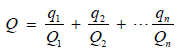 式中：q1，q2，...，qn——每种危险物质的最大存在总量，t；Q1, Q2, ..., Qn——每种危险物质的临界量，t。当 Q＜1 时，该项目环境风险潜势为Ⅰ。当 Q≥1时，将Q值划分为：（1）1≤Q＜10；（2）10≤Q＜100；（3）Q≥100。经过对原材料的成分进行统计分析，并根据《建设项目环境风险评价技术导则》（HJ 169-2018）中的危险物质临界量的相关计算方法，临界量取50t。表7-11  项目Q值确定表建设项目 Q＜1，环境风险潜势为Ⅰ。（3）评价等级根据《建设项目环境风险评价技术导则》（HJ 169-2018），建设项目风险评价等级判定为简单分析。表7-12 评价工作等级划分2、环境敏感目标概况表7-13  环境敏感保护目标表3、环境风险识别根据《建设项目环境风险评价技术导则》（HJ 169-2018）中附录B以及《企业突发环境事件风险分级方法》（HJ941-2018）附录A和《企业突发环境事件风险分级方法》附录A中相关内容，可判定本项目生产过程中涉及46#抗磨液压油为危险物质，储存危险物质的场所具有一定的风险性。4、环境风险分析大气环境：项目的原材料在存放过程中可能会因为操作不当或者管理不完善等原因而引发火灾。从项目原料及产品存在危险分析，最大事故发生概率为火灾或原料泄漏。一旦发生，将对环境、周围人群健康安全造成极大的影响。地表水：本项目产生的事故污水主要为发生火灾时产生的消防废水、生活污水。假设当火灾爆炸发生时，造成项目所储存的化学品泄漏和火灾，需要进行消防灭火。消防废水排放将会周边河流带来明显的影响，必须引起足够的重视。5、环境风险防范措施和应急要求（1）外泄风险防范措施简述①划分单独的原料仓库对原料进行分类堆放，确保堆放区地面已实施硬化，并避免在包装桶上方或周边堆放重物或尖锐物品，以免造成因容器破损外泄。②已开封的液体原料桶应妥善放置，避开活动频繁区域，以免不小心被撞翻后外泄。③废桶应妥善收集放置，并及时将废原料桶送至有危废处置资质单位进行无害化处理或由供应商回收利用。④做好液体原料的日常存放工作，尽量减少库存量。（2）火灾事故风险防范措施简述：①要加强员工的防火意识，不得在车间内吸烟。②厂区内要配备防毒面具、灭火器等必要的消防应急设施，一旦发生事故能自行抢救或控制、减缓事故的扩大。③与当地消防及社会救援机构取得正常的通讯联系，并委托消防部门对厂区内潜在安全因素进行定期检查，更换消防器材。员工要能熟练使用灭火器。6、分析结论经物质危险性分析，本项目存在的最可能发生的的事故为液体原料泄漏和火灾事故，造成环境污染、人员伤亡和财产流失。建设单位对上述风险采取了有效措施，易燃品到厂后有专用储存区并有专人负责管理，并加强厂区防火管理，做好危废暂存间。原料仓库等构筑物的防渗、防漏措施，本环评认为该项目措施有力，能够有效降低上述风险发生的概率或者减少风险造成的损失和对周边环境、人群的影响。因此从总风险角度分析，本项目环境风险在可接受的范围内。八、环境管理及监测（1）环境管理机构设置为了本工程在运营期能更好地执行和遵守国家、省及地方的有关环境保护法律、法规、政策及标准，接受地方环境保护主管部门的环境监督，调整和制订环境规划和目标，进行一切与改善环境有关的管理活动，同时对工程施工及运营期产生的污染物进行监测、分析、了解工程对环境的影响状况，公司应设置专职的环境管理人员，参与项目的环保设施“三同时”管理，同时需负责产生污染防治设施运行管理。由于环保工作政策性强，涉及多学科、综合性知识，建议该项目的专职环境管理人员选用具备环保专业知识并有一定工作经验的专业人员担任。（2）环境管理制度贯彻执行“三同时”制度：设计单位必须将环境保护设施与主体工程同时设计，工程建设单位必须保证防治污染及其它公害的设施与主体工程项目同时施工、同时投入运行，工程竣工后，应提交有环保内容的竣工验收报告或专项竣工验收报告，经环保主管部门验收合格后，方可投入运行。执行排污申报登记：按照国家和地方环境保护规定，企业应及时向当地环境保护部门进行污染物排放申报登记。经环保部门批准后，方可按分配的指标排放。环保设施运行管理制度：应建立环保设施定期检查制度和污染治理措施岗位责任制，实行污染治理岗位运行记录制度，以确保污染治理设施稳定高效运行。当污染治理设施发生故障时，应及时组织抢修，并根据实际情况采取相应措施，防止污染事故的发生。建立企业环保档案：企业应对环保治理设施等进行定期监测，建立污染源档案，发现污染物非正常排放，应分析原因并及时采取相应措施，以控制污染影响的范围和程度。风险管理：由于风险情况下发生大气或水环境污染时，对环境空气及地表水影响较大，特别是厂区周围存在居民点。因此环境管理的重点是建立风险防范及应急措施，并确保在风险发生时能迅速启动应急预案。企业制定严格的环境管理与环境监测计划，并以扎实的工作保证企业各项环保措施以及环境管理与环境监测计划在项目运营期得以认真落实，才能有效地控制和减轻污染，保护环境；只有通过规范和约束企业的环境行为，也才能使企业真正实现社会、经济和环境效益的协调发展，走可持续发展的道路。因本项目已经建成，建议对企业运营期生产活动提出如下的环境管理与环境监测的计划和建议。2、环境监测计划本项目运营期环境监测计划见下表。表7-14 项目运营期环境监控计划一览表九、环保投资本项目总投资6000万元，其中环保投资为10万元，占总投资的0.17%，主要用于废水、固体废物和噪声污染等的治理。环保投资估算详见下表。表7-15  环境保护投资估算一览表   内容类型排放源(编号)排放源(编号)污染物名称防 治 措 施预期治理效果大气污染物有组织1#排气筒颗粒物集中收集至自带滤筒除尘器处理后，通过1#排气筒排放排放执行《大气污染物综合排放标准》（GB16297-1996）中标准水污染物/////固体废物生产生产废边角料统一收集后外售固废得到合理处置，不对项目区域环境产生影响固体废物废气处理废气处理滤筒收集粉尘统一收集后外售固废得到合理处置，不对项目区域环境产生影响噪声加强车间日常管理，加强绿化，运营期厂界噪声能达到《工业企业厂界环境噪声排放标准》（GB12348-2008）3类标准。加强车间日常管理，加强绿化，运营期厂界噪声能达到《工业企业厂界环境噪声排放标准》（GB12348-2008）3类标准。加强车间日常管理，加强绿化，运营期厂界噪声能达到《工业企业厂界环境噪声排放标准》（GB12348-2008）3类标准。加强车间日常管理，加强绿化，运营期厂界噪声能达到《工业企业厂界环境噪声排放标准》（GB12348-2008）3类标准。加强车间日常管理，加强绿化，运营期厂界噪声能达到《工业企业厂界环境噪声排放标准》（GB12348-2008）3类标准。其他—————生态保护措施及预期效果项目处于人群活动频繁区域，不存在原始植被和珍贵野生动物，区域生态环境敏感程度较低，项目的实施不会对生物栖息环境造成重大影响。生态保护措施及预期效果项目处于人群活动频繁区域，不存在原始植被和珍贵野生动物，区域生态环境敏感程度较低，项目的实施不会对生物栖息环境造成重大影响。生态保护措施及预期效果项目处于人群活动频繁区域，不存在原始植被和珍贵野生动物，区域生态环境敏感程度较低，项目的实施不会对生物栖息环境造成重大影响。生态保护措施及预期效果项目处于人群活动频繁区域，不存在原始植被和珍贵野生动物，区域生态环境敏感程度较低，项目的实施不会对生物栖息环境造成重大影响。生态保护措施及预期效果项目处于人群活动频繁区域，不存在原始植被和珍贵野生动物，区域生态环境敏感程度较低，项目的实施不会对生物栖息环境造成重大影响。生态保护措施及预期效果项目处于人群活动频繁区域，不存在原始植被和珍贵野生动物，区域生态环境敏感程度较低，项目的实施不会对生物栖息环境造成重大影响。一、结论：1、项目概况天人汽车底盘（芜湖）股份有限公司于芜湖鸠江经济开发区飞翔路81号，投资6000万元，调整现有部分成品仓库的位置，利用现有部分设备，并新增抛丸机、激光割等数台设备，在2号厂房内建设汽车轻量化底盘项目。项目建成后，将形成年新增80万套汽车轻量化底盘的生产规模。现有生产线的规模、产品、生产工艺、环保措施等均未发生变动。本项目已于2018年3月14日经芜湖市鸠江区发展和改革委员会批准备案，项目编码为2018-340207-36-03-004890。2、项目选址合理性及规划符合性分析本项目位于芜湖鸠江经济开发区飞翔路81号，项目地块属于工业用地，符合区域用地规划。根据对项目周边环境的现场踏勘情况，厂址周围200m范围内无文物保护、饮用水源地等特殊敏感环境保护目标。综上所述，本项目建设符合芜湖市鸠江经济开发区发展规划。3、产业政策符合性对照《产业结构调整指导目录（2019年本）》，本项目不属于淘汰、限制类项目，为允许类项目。同时，对照《安徽省工业产业结构调整指导目录（2007年本）》，项目不属于其中的鼓励类、限制类和淘汰类范畴，视为允许类，与产业政策相符，因此，本项目的建设符合国家的产业政策及安徽省工业产业结构调整指导目录要求。综上所述，本项目的建设符合国家及地方产业政策的相关要求。4、环境质量现状环境空气：根据《2018芜湖市生态环境质量公报》，全年环境空气细颗粒物（PM2.5）年均浓度为49微克/立方米；可吸入颗粒物（PM10）年均浓度为67微克/立方米；二氧化硫（SO2）年均浓度为11微克/立方米；二氧化氮（NO2）年均浓度为40微克/立方米。经判定，项目所在区域为环境空气质量不达标区域，超标因子为NO2、PM10、PM2.5。超标原因可能为：区域扬尘严重，工业企业废气未做到达标排放。地表水：地表水环境满足《地表水环境质量标准》（GB3838-2002）中Ⅲ类水质标准。声环境：项目区声环境质量满足《声环境质量标准》（GB3096-2008）中3类标准，环境容量较大，项目区域对本项目无制约因素。5、“三线一单”相符性分析本项目符合当地生态保护红线要求，不降低项目周边环境质量，本项目不超出当地资源利用上线，本项目不属于当地环境准入负面清单中列出的禁止、限制等差别化环境准入条件和要求。综上所述，本项目符合“三线一单”文件要求。6、营运期环境影响分析（1）大气环境影响分析本项目新增的废气主要有抛丸粉尘，产生的抛丸粉尘经自带滤筒除尘器处理后，通过1#排气筒排放，排放满足《大气污染物综合排放标准》（GB16297-1996）中标准要求，对大气环境影响较小。（2）水环境影响分析本次改建项目不新增废水，对地表水环境影响较小。（3）声环境影响分析本项目运营期的噪声主要为生产设备产生的噪声。针对不同的噪声源性质、振动方式，建设单位分别采取了合理有效的治理措施，削减了其对周边环境的影响。经过距离的衰减和建筑物的阻隔，对周边声环境基本无影响，营运期厂界噪声能达到《工业企业厂界环境噪声排放标准》（GB12348-2008）中3类标准。（4）固体废物影响分析本项目产生的废边角料、滤筒收集粉尘经收集后暂存至一般固废暂存区，外售至回收单位。采取以上措施后，项目产生的固体废物对项目区外环境产生影响较小。7、环境管理与监测计划本项目建成后，建设单位在加强环境管理的同时，定期进行环境监测，以便及时了解建设项目对环境造成影响的情况，并采取相应措施，消除不利因素，减轻环境污染，使各项环保措施落到实处，以期达到预定的目标。8、总量控制根据企业生产特点和国家总量控制规划，本项目总量控制因子为颗粒物。大气污染物：有组织：颗粒物0.196t/a，该部分总量需向芜湖市生态环境局申请。9、环境影响评价总体结论本项目符合国家产业政策，项目选址及规划可行，项目如能确保污染治理设施的正常运行，同时实施节能措施，遵守国家环境保护方面的法律法规，做到各种污染物的达标排放，并确保年污染物排放总量不超过环境保护行政主管部门下达的总量控制指标，则本项目的建设投产不会导致周围环境污染负荷的明显增加，综上所述，在落实本报告提出的相关污染防治措施的前提下，本项目从环境影响角度而言是可行的。二、建议1、严格实行环保“三同时”制度。2、加强环境管理工作，建立一套完善的环保管理制度，落实各项污染防治措施，定期对污染防治设施进行保养检修，保证各治理设备的正常运转，满足评价中提出排放要求。3、垃圾分类收集，以防扩大污染范围和污染程度。4、制定可行的防火规章制度和岗位责任制度，确保安全生产。5、加强职工的清洁生产意识教育，要求职工在日常生产过程中严格按照有关操作规程进行操作，避免造成资源和物料的浪费，提高资源及物料的利用率。三、建设项目环境保护“三同时”验收一览表环保竣工验收“三同时”一览表详见表9-1。表9-1  “三同时”验收一览表预审意见：公   章经办人                                        年   月   日下一级环境保护行政主管部门审查意见：                                                     公   章经办人                                         年   月   日  审批意见：                                                     公   章经办人                                            年   月   日注  释    一、本报告表应附以下附件、附图：附件1  立项文件附件2  营业执照附件3  企业名称变更材料附件4  委托书附件5  年加工60万台套冲压件（一期）项目环评批复附件6  年加工60万台套冲压件（一期）项目环评验收意见附件7  合肥长安B311项目环评批复附件8  不动产权证附件9  建设单位承诺书附图1  项目地理位置图附图2  项目周边环境状况图附图3  项目厂区平面布置图附图4  芜湖市鸠江经济开发区总体规划图